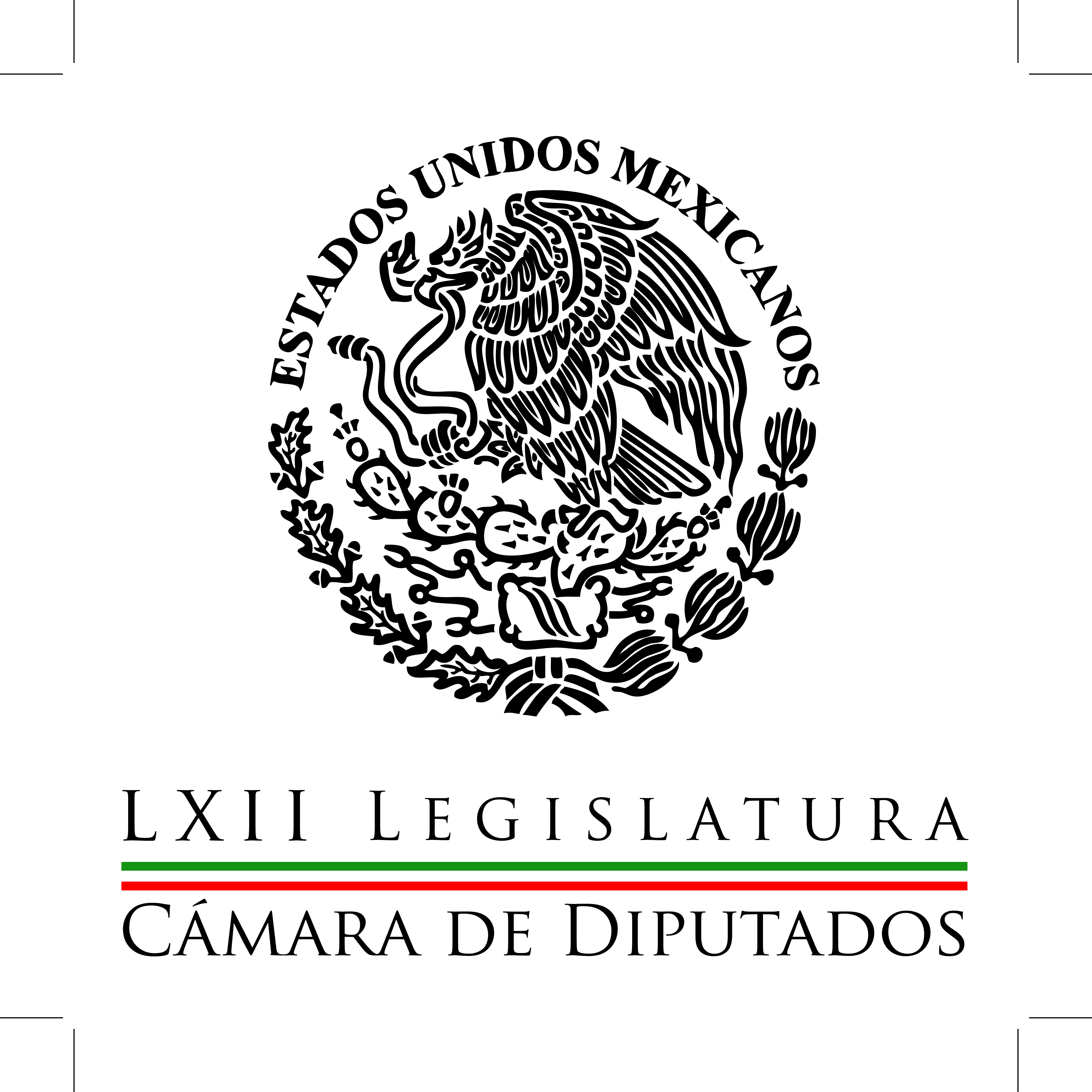 Carpeta InformativaPrimer CorteResumen: Ley de Ahorro está detenida; acusa PT presión de sociedades financierasPiden esclarecer sucesos en Apatzingán; órganos de inteligencia no sirven: DiputadosPAN hará campaña del Sistema Anticorrupción en congresos localesCalifica Anaya como cobarde, a quien filtró videos sobre hijas de MaderoProliferan en México pseudo cirujanos estéticos; pedirán a COFEPRIS redoblar vigilanciaEmpresarios y funcionarios de San Diego buscan ampliar su cooperación con México  UNAM lanza la plataforma electrónica Voto Informado Senado inicia discusión de la reforma que crea el Sistema Nacional Anticorrupción  21 de abril del 2015TEMA(S): Trabajo Legislativo FECHA: 21/04/15HORA: 00:00NOTICIERO: MVS NoticiasEMISIÓN: Primer CorteESTACION: OnlineGRUPO: MVS  0Ley de Ahorro está detenida; acusa PT presión de sociedades financierasEn la Cámara de Diputados, la Junta de Coordinación Política confirmó que el dictamen elaborado por la Comisión de Hacienda, con la Ley de Ahorro y Crédito Popular, la cual pretendía atender la problemática de los defraudados de FICREA, está detenida y no se discutirá en la sesión ordinaria de éste martes.El coordinador parlamentario del Partido Acción Nacional (PAN), Ricardo Anaya, dijo que el acuerdo de los líderes en San Lázaro fue el de solicitar a la Mesa Directiva una explicación de porqué el dictamen se retiró del orden del día del jueves pasado y con qué organizaciones e inversionistas se está dialogando al respecto. “La Ley de Ahorro y Crédito Popular no va a ser discutida en el Pleno de la Cámara de Diputados el día de mañana. Lo que hemos acordado hoy en la Junta de Coordinación Política es, esperar a la reunión de Mesa Directiva, para que podamos ser informados de la razón por la cual se retiró del orden del día de la sesión del jueves, a qué organizaciones es a las que se está escuchando y cuáles son las conclusiones que hasta este momento existen”, planteó Anaya Cortés.Por su parte, la vicecoordinadora de contenidos del Partido del Trabajo (PT), Lilia Aguilar, fue mucho más clara al revelar que la semana pasada, representantes de cajas de ahorro, sociedades financieras y ese tipo de negocios, se presentaron en la Cámara para “mecer la cuna” y bloquear la aprobación de una norma que afectaría intereses particulares.La congresista dijo que “fuerzas oscuras” y quienes deciden en la práctica el contenido de los dictámenes que avanzan en la Cámara, se presentaron desde la semana pasada para “utilizar” a algunos legisladores, meter ruido sobre las supuestas afectaciones que la nueva regulación generaría entre las sociedades financieras, cajas de ahorro y cooperativas, con el propósito de detener la aprobación.Ante tal situación, lo conducente es que la Directiva de la Cámara explique por qué se retiró el documento del orden del día y con qué instancias y organizaciones se abrió un compás de diálogo para escuchar sus objeciones.Recalcó  que las razones para frenar el avance la Ley de Ahorro, que establecería sanciones concretas e incluso contempla la desaparición de sociedades financieras y cooperativas, está en el hecho de que se trata de un negocio muy redituable y falto de control, que se presta al enriquecimiento de sus socios, a costa de los ahorros de personas cuyas necesidades de crédito y ahorro no son atendidas por la banca comercial. “Esta iniciativa que se ha dicho mucho si es un pequeño FOBAPROA  o no, en la realidad lo que ha detenido es más que el tema de si es un pequeño favor o no, los intereses de quien se pretende regular, qué son estas sociedades que prestan servicios financieros y que no quieren que se regule de ninguna manera porque tienen un negocio fuera de la Ley (…) y además también están los dueños de las cajas de ahorro que ya están poniendo sus barbas a remojar e imagínese ustedes todos los intereses que hay detrás de esto”, insistió.Los inversionistas y socios de dichos negocios, apuntó Aguilar Gil, presionaron en particular a los diputados del Partido Revolucionario Institucional (PRI), hasta lograr la suspensión del tema.En tanto, el coordinador del Partido de la Revolución Democrática (PRD), Miguel Alonso, negó que la ley se trate de un nuevo FOBAPROA y confió en que la norma salga esta misma semana.En cuanto a si se trata de un nuevo rescate financiero, el coordinador y la diputada de la bancada del Movimiento de Regeneración Nacional (MORENA), Alfonso Durazo y Loretta Ortiz consideraron que la Ley de Ahorro sí es en términos reales un nuevo FOBAPROA.Adelantaron que como en el anterior rescate bancario, en esta ocasión se pretende que el Estado se haga responsable por los ahorros de los ciudadanos defraudados, pero también de las deudas que dejaron los socios mayoritarios responsables del desfalco. ys/m.TEMA(S): Trabajo Legislativo FECHA: 21/04/15HORA: 00:00NOTICIERO: MVS NoticiasEMISIÓN: Primer CorteESTACION: OnlineGRUPO: MVS  0Piden esclarecer sucesos en Apatzingán; órganos de inteligencia no sirven: diputadosEn la Cámara de Diputados, generó reacciones la información publicada en distintos medios de comunicación, entre ellos el Semanario Proceso, sobre los sucesos violentos y el asesinato de al menos 9 personas, registrados el pasado 6 de enero en Apatzingán, los cuales se atribuyen a elementos de la Policía Federal.El coordinador del Partido Acción Nacional (PAN), Ricardo Anaya, señaló que las autoridades competentes deberían hacer las aclaraciones pertinentes. “Por supuesto nos parece información muy delicada, nosotros no tenemos más información que la que se ha dado a conocer en los medios de comunicación, y nuestro llamado es a que las autoridades competentes en el ámbito de sus respectivas competencias, hagan las aclaraciones pertinentes y a partir de esas aclaraciones podamos fijar todos una posición”, apuntó.El coordinador del Partido de la Revolución Democrática (PRD), Miguel Alonso, su compañera de bancada, Aleida Alavez y la vicecoordinadora de contenidos del Partido del Trabajo (PT), Lilia Aguilar, coincidieron en que ello es una muestra más de que los órganos de inteligencia del Estado mexicano o no sirven o no funcionan como deberían. “El asunto de Tlatlaya, el asunto de Apatzingán no deberían haber sucedido, acontecido. Si tendríamos una situación distinta, si estuviesen funcionando los órganos de inteligencia del Estado mexicano, la realidad es que no funcionan cuando menos como debieran”, agregó Alonso Raya.El legislador del Sol Azteca dijo que en esos términos, resulta lamentable que el entonces encargado de la seguridad y el desarrollo social en Michoacán, Alfredo Castillo, haya sido premiado con un nuevo puesto en la Comisión Nacional del Deporte (CONADE), cuando debió ser puesto bajo investigación, sancionado e inhabilitado por su actuación omisa e incompetente.A su vez, la diputada Ortiz Ahlf, recriminó que el actuar de los elementos federales destacados en sitios como Michoacán, tenga como signo el ataque directo y el asesinato de los presuntos delincuentes.   “Este actuar que se está volviendo una práctica en el Estado mexicano, tiene muy preocupados a los organismos internacionales en materia de derechos humanos, tanto a nivel europeo, como a nivel universal y los mismos del sistema interamericano de derechos humanos”, apuntó la congresista.Advirtió que ante sucesos como los referidos, en la Ley General de Transparencia, aprobada la semana pasada y que ya fue turnada al Ejecutivo Federal, se estableció que aplicarán reservas en determinada información, en caso de que el Consejero Jurídico de la Presidencia considere que ello afectará la seguridad nacional.De modo que se abrió la puerta a que situaciones como las registradas en Apatzingán, Tlatlaya y Ayotzinapa, no se esclarezcan, sentenció la legisladora de izquierda. ys/m.TEMA(S): Trabajo Legislativo FECHA: 21/04/15HORA: 00:00NOTICIERO: MVS NoticiasEMISIÓN: Primer CorteESTACION: OnlineGRUPO: MVS  0PAN hará campaña del sistema anticorrupción en congresos localesEl coordinador de los diputados del PAN, Ricardo Anaya Cortés, anunció que en cuanto el Senado apruebe el sistema nacional anticorrupción, grupos de diputados de ese partido visitarán los congresos estatales para impulsar que otorguen el aval a esa reforma constitucional.Dicha reforma fue aprobada en la Cámara de Diputados y turnada al Senado, donde ya fue ratificada en comisiones y este martes se discutirá en el pleno de la cámara alta.En conferencia de prensa, el diputado federal señaló que en caso de ser aprobada, el Partido Acción Nacional (PAN) ha formado equipos de trabajo de diputados que recorrerán el territorio nacional para visitar todos los congresos estatales.El objetivo, dijo, es informar a los legisladores locales de la importancia de esta reforma constitucional.Anaya Cortés señaló que los diputados panistas advertirán la urgente necesidad de que sea avalada por los congresos estatales, ya que requiere del aval de la mitad más uno, es decir, de por lo menos 17 congresos locales, para su promulgación.De acuerdo con Ricardo Anaya, la advertencia que se hará a los legisladores de los estados es que sería gravísimo que fuera detenida por no ser avalada por el constituyente permanente.“Estamos convencidos que México tocó fondo en materia de corrupción, ya no hay tiempo que esperar y el sistema nacional anticorrupción debe ser aprobado lo antes posible”, aseguró. ys/m.TEMA(S): Trabajo Legislativo FECHA: 21/04/15HORA: 00:00NOTICIERO: MVS NoticiasEMISIÓN: Primer CorteESTACION: OnlineGRUPO: MVS  0Califica Anaya como cobarde, a quien filtró videos sobre hijas de MaderoEl líder parlamentario del Partido Acción Nacional (PAN) en la Cámara de Diputados, Ricardo Anaya, calificó como una “cobardía” el haber filtrado a la prensa una serie de videos donde se pone en evidencia los múltiples viajes internacionales hechos en el transcurso de los últimos tres años, por las hijas del líder nacional del albiazul, Gustavo Madero.Al exigir que quien o quienes divulgaron la información “den la cara”, Anaya Cortés prefirió no opinar si el dirigente de su partido debería aclarar si el pago de dichos viajes se hizo con las prerrogativas o recursos públicos que recibe el citado ente político.Cuestionado al respecto, insistió en que lo cuestionable es revelar información de procedencia anónima y atacar directamente a la familia de Madero Muñoz.“Que me parece una cobardía el que se publiquen videos de manera anónima.  Quien lo haya elaborado pues sería conveniente que diera la cara, cosa que no ocurre. Es un video de origen anónimo. Y segundo, me parece francamente una bajeza la forma en la que se ataca a su familia”, enfatizó.En cuanto a si el líder de su partido debería, en aras de transparentar el asunto, aclarar si los viajes de sus familiares se pagaron con recursos privados o bien, con parte del dinero público que el PAN recibe, el legislador optó por reservar su opinión.  Al respecto, el coordinador parlamentario del Partido de la Revolución Democrática (PRD), Miguel Alonso, dijo que a su consideración los numerosos viajes que refiere la información divulgada seguramente no son fruto de un delito, sino que fueron “un deleite” para quienes los realizaron.“Pues no es delito que recorran, que conozcan el mundo, más es bien es deleite. Más bien el asunto que entiendo se pregunta la gente es de dónde salen los recursos, si son producto de su trabajo, de su esfuerzo, de dónde es el origen de los recursos”, cuestionó.El diputado Alonso Raya indicó que en todo caso y para acallar críticas, los panistas tienen la oportunidad de informar si los recursos con los que las hijas de su presidente viajan por el mundo entero, son de origen público o no. ys/m.TEMA(S): Trabajo Legislativo FECHA: 21/04/15HORA: 00:00NOTICIERO: MVS NoticiasEMISIÓN: Primer CorteESTACION: OnlineGRUPO: MVS0Proliferan en México pseudo cirujanos estéticos; pedirán a COFEPRIS redoblar vigilanciaLa Comisión de Salud de la Cámara de Diputados, prepara un exhorto a la Comisión Federal para la Protección contra Riesgos Sanitarios, COFEPRIS, para que redoble e intensifique las tareas de inspección en establecimientos que prestan servicios de cirugía y tratamientos estéticos en el país.El presidente de dicha instancia legislativa y diputado del Partido Acción Nacional (PAN), Mario Alberto Dávila, indicó que se estima, que por cada experto certificado en cirugía estética, hay 15 “pseudo-especialistas” que ponen en riesgo la salud de las personas que utilizan sus servicios.Agregó que por ello, se evalúa la iniciativa presentada por la diputada del Partido Verde (PVEM), Gabriela Medrano, a fin de solicitar a la COFEPRIS que certifique que los cirujanos plásticos cuenten con la reglamentaria cédula profesional, tengan las autorizaciones de ley, y las instalaciones en que operan cumplan los requisitos sanitarios.Los integrantes de la Comisión indicaron que se analiza solicitar a la instancia federal que publique una lista de instituciones, hospitales y clínicas autorizadas y certificadas para realizar procedimientos de cirugía plástica.Subrayaron que en 2014, la COFEPRIS revisó mil 510 clínicas y consultorios de belleza en todo el país, lo que confirmó que hay una proliferación de establecimientos privados donde se prestan servicios de cirugía estética, pero no necesariamente cuentan con especialistas certificados.Agregaron que en consecuencia, se han incrementado las quejas por malas prácticas médicas en torno a la cirugía plástica e incluso, la operación de establecimientos clandestinos que ponen en riesgo la integridad del paciente.Expusieron que  según el Consejo Mexicano de Cirugía Plástica, Estética y Reconstructiva, en México existen mil 500 cirujanos plásticos certificados por dicha asociación.En tanto que la Asociación Mexicana de Cirugía Plástica, Estética y Reconstructiva, reportó la realización de 397 mil 854 intervenciones que no implicaron la utilización de un quirófano, como la inyección de botox y la depilación láser, dos de los procedimientos más comunes.Añadieron que la Sociedad Internacional de Cirugía Plástica Estética, refirió que el año pasado se aplicaron 11.5  millones de cirugías en el país.Sin embargo, insistieron en que la mayoría de los establecimientos identificados emplea a personas que no se especializan en cirugía plástica, no tienen la certificación adecuada, no cuentan con la capacitación necesaria y ello obliga a que la autoridad competente refuerce las tareas de verificación. ys/m.TEMA(S): Información GeneralFECHA: 21/04/2015HORA: 06:12NOTICIERO: Once NoticiasEMISIÓN: Primer CorteESTACION: Canal 11GRUPO: IPN0Empresarios y funcionarios de San Diego buscan ampliar su cooperación con México  José Rodríguez, reportero: Una delegación de empresarios y funcionarios de San Diego, California, visita nuestro país buscando estrechar vínculos para aprovechar la apertura derivada de las reformas estructurales del Gobierno Federal, especialmente la energética. Buscan explorar los nuevos esquemas de inversión; actualmente la delegación analiza el proyecto de traer a México electricidad generada en el sur de California, y mantiene su propósito de que la inversión en energías limpias contribuya a la integración energética de América del Norte. Además de este rubro, la delegación tratará temas de intercambios educativos y comercio. Hacer más eficientes los cruces en la frontera común es otro de los objetivos. La delegación se reunió este lunes con representantes de las secretarías de Relaciones Exteriores, de Educación Pública, de Comunicaciones y Transportes, de Economía, así como de la Bolsa Mexicana de Valores y el Conacyt; este martes 21 de abril tienen previstos encuentros con representantes de las secretarías de Turismo y Medio Ambiente, y del Instituto Nacional de Bellas Artes. La visita terminará el miércoles, luego de reunirse con legisladores de la Cámara de Diputados. Duración 2’39’’, nbsg/m. TEMA(S): Información GeneralFECHA: 21/04/2015HORA: 06:21NOTICIERO: Once NoticiasEMISIÓN: Primer CorteESTACION: Canal 11GRUPO: IPN0UNAM lanza la plataforma electrónica Voto Informado Javier Solórzano, conductor: México puso en operación una página de internet para que la ciudadanía conozca más sobre las propuestas de los candidatos a diputados federales. Vea usted lo qué pasó, está, la Universidad Nacional hizo esto. Marco Antonio Reyes, reportero: Estudiantes y académicos de la Facultad de Ciencias Políticas y Sociales de la UNAM lanzaron una plataforma electrónica llamada Voto Informado. El propósito es permitir conocer las propuestas de los más de dos mil 666 candidatos a diputados federales y los 22 candidatos independientes registrados ante el Instituto Nacional Electoral para la próxima legislatura. Insert de Fernando Castañeda Sabido, director de la Facultad de Ciencias Políticas y Sociales de la UNAM: "Los votantes van a poder ver cuál es la oferta que tiene su distrito, qué es lo que piensan los representantes, los candidatos a representar su distrito y también van a tener, van a saber las principales ideas que los líderes de partido hoy tienen y por supuesto lo que piensan también otros ciudadanos, otros votantes que van a estar entrando a la plataforma". Reportero: La plataforma, que ya está disponible en la página www.votoinformado.unam.mx, busca poner al alcance de la ciudadanía los compromisos y proyectos que tienen los candidatos en torno a temas coyunturales y legislativos como seguridad, educación, prioridades para el país o temas como cómo aplicar el gasto federal, derechos humanos, desempleo y problemas de la juventud, entre otros. Insert de Felipe de la O, coordinador del Centro de Estudios de Opinión Pública de la UNAM: "Hay tres formas en que el ciudadano pueda interactuar directamente, uno, es ubicando los candidatos por distritos, por estados o cómo él quiere". Reportero: Hasta ahora se han inscrito a la plataforma mil 84 candidatos de los dos mil 666 registrados ante el INE. De acuerdo con los organizadores, hasta el momento los partidos que han respondido cuestionario de 40 preguntas son Movimiento Ciudadano, Nueva Alianza y Encuentro Social, faltan los de Morena, el PT y el PRI. Insert de Justo Manzur: "Alguna pregunta que se plantea en el cuestionario es: ¿los impuestos actuales son suficientes para cubrir los servicios y actividades que el Gobierno Federal debe realizar, por lo tanto los impuestos deberían sufrir cambios? Sí, es una pregunta". Reportero: El portal estará abierto hasta el 4 de junio. Duración 2’22’’, nbsg/m. INFORMACIÓN GENERAL TEMA(S): Información GeneralFECHA: 21/04/2015HORA: 06:12NOTICIERO: Once NoticiasEMISIÓN: Primer CorteESTACION: Canal 11GRUPO: IPN0Senado inicia discusión de la reforma que crea el Sistema Nacional Anticorrupción  Javier Solórzano, conductor: Este día, el Pleno del Senado de la República dará paso a la discusión y probable aprobación de la reforma que crea el Sistema Nacional Anticorrupción. Previamente, las Comisiones Unidas de Gobernación, Estudios Legislativos y Anticorrupción y Participación Ciudadano aprobaron por mayoría el dictamen tal como lo envió la Cámara de Diputados. En la minuta, se establece que con esta reforma, la Auditoría Superior de la Federación podrá iniciar un proceso en tiempo real ya que actualmente sólo puede auditar dos años atrás. También podrá fiscalizar a los órganos autónomos. Al titular del Tribunal de Justicia Administrativa se le confieren mayores facultades para sancionar a particulares y servidores públicos que incurran en faltas administrativas graves. Las sanciones administrativas aplicables a los servidores públicos consistirán en amonestación, suspensión e inhabilitación, además de sanciones económicas, de acuerdo a los daños y perjuicios patrimoniales causados. Duración 1’48’’, nbsg/m. TEMA(S): Trabajo LegislativoFECHA: 21/04/2015HORA: 5:46NOTICIERO: Grupofórmula.comEMISIÓN: Primer CorteESTACION: onlineGRUPO: Fórmula0Demanda Comisión de DH del Senado investigar caso Apatzingán.La presidenta de la Comisión de Derechos Humanos del Senado, Angélica de la Peña, llamó a la Procuraduría General de la República, investigar y esclarecer los hechos en torno a una presunta ejecución extra judicial en Apatzingán, Michoacán a manos de policías judiciales, documentada en una investigación periodística. "La Procuraduría General de la República debe iniciar de inmediato las pesquisas para ofrecer resultados que permitan deslindar responsabilidades y de comprobarse que se trató de una acción llevada a cabo por agentes del Estado, señalar a los probables responsables materiales e intelectuales de la ejecución de personas que se encontraban desarmadas y sometidas", expresó la senadora perredista a través de un posicionamiento. Esto luego que se diera a conocer una investigación de la periodista Laura Castellanos, quien reconstruyó el presunto ataque del pasado 6 de enero, cuando policías federales irrumpieron en el centro de Apatzingán y abrieron fuego contra civiles de la Fuerza Rural que estaban en plantón en los portales del Palacio Municipal de la localidad, causando la muerte de al menos 16 personas, sin contar a los heridos. Ma.m. TEMA(S): Trabajo LegislativoFECHA: 21/04/2015HORA: 6:30NOTICIERO: En los Tiempos de la RadioEMISIÓN: Primer CorteESTACION: 103.3 FMGRUPO: Fórmula0Gabriela Cuevas: Las Patronas y su ayuda a migrantes Oscar Mario Beteta, conductor: Bueno, vamos al comentario de Gabriela Cuevas, adelante. Gabriela Cuevas, reportera: Buenos días Oscar Mario. En Amatlán de los Reyes, en el estado de Veracruz, existe un grupo de mujeres que nos da un ejemplo de entrega, solidaridad y servicio para los demás. Cada día preparan alimentos para ayudar a las personas que no conocen, a personas que sólo ven unos instantes en lo que alcanzan el paso del tren conocido como "La Bestia", para poder entregarles paquetes que llevan algo más que alimento y comida. Conocidas como Las Patronas, por el nombre del barrio en donde viven, Norma y Leonila encabezan un grupo de mujeres que preparan día a día arroz y frijoles para compartirles a quienes en su tránsito hacia los Estados Unidos pasan por su comunidad. Sin lugar a dudas esos momentos son segundos de alivio para quienes van cuidándose de los maltratos, violencia, hambre, sed y según la época del año lluvia, frío, o calor sofocante; son momentos en que para los migrantes el miedo y la desesperación se convierte en esperanza de alcanzar lo que para ellos es la tierra prometida. Esto es solo un ejemplo de lo que puede pasar en nuestro país, de esas cosas buenas que existen y deberíamos fomentar. ¿Qué sucedería si en el camino nuestro vecino del norte, los migrantes encontraran en cada comunidad por la que pasan con más Patronas; con policías que realicen correctamente su trabajo de prevenir delitos, de cuidarlos, de ayudarlos; con autoridades que se preocupen por su condición humana, con albergues que les brinden cobijo seguro, que les den un momento de paz en su desesperación por conseguir el sueño americano? Desgraciadamente cada año son miles los migrantes que son secuestrados y asesinados en nuestro país y en los países por donde pasan rumbo a los Estados Unidos. Un reconocimiento a Las Patronas, a ese grupo de mujeres que son ejemplo de amor al prójimo y a la humanidad y que desde hace 20 años entregan su esfuerzo para aliviar a quienes están desprotegidos, vulnerables, débiles y solos. Hasta aquí mi comentario, Oscar Mario, muchas gracias a ti y a tu auditorio. 2’ 10”, Ma.m. TEMA(S): Información GeneralFECHA: 21/04/2015HORA: 06:42NOTICIERO: Imagen InformativaEMISIÓN: Primer CorteESTACION: 90.5 FMGRUPO: Imagen0Ramón Imperial Zúñiga: La Ley Ficrea Rodrigo Pacheco (RP), conductor: Seis de la mañana con 42 minutos y me da mucho gusto que esté aquí en la cabina Ramón Imperial Zúñiga, él es presidente de la Confederación de Cooperativas de Ahorro y Préstamo de México. Ayer en varios periódicos de circulación nacional hicieron un desplegado importante con respecto a algunos puntos que pudieran ser lesivos para un número grande de personas ahora que está en proceso legislativo la Ley Ficrea, ya ve que hoy se iba a presentar en, ante el Pleno de la Cámara de Diputados, pero justamente me decía Ramón que probablemente esto ocurra hasta el próximo jueves porque también los legisladores ya van en cuenta regresiva porque se acaba el periodo actual legislativo. Ramón, ¿cómo estás? Bienvenido. Gracias por estar aquí. Ramón Imperial Zúñiga (RIZ), presidente de la Confederación de Cooperativas de Ahorro y Préstamo de México: Gracias, Rodrigo. Pues muy buenos días, estamos a tus órdenes con mucho gusto. RP: Me gustaría justamente saber cuáles son los puntos que a ustedes les generan más preocupación de esto que están buscando aprobar los legisladores RIZ: Claro que sí. Bueno, mira, permíteme darte un marco general, esta iniciativa que se llama Ley Ficrea fue presentada la semana pasada, es como consecuencia del trabajo de una Comisión bicameral que se formó hace varias semanas. Y bueno, aquí el gran problema es que esta comisión tenía como encomienda resolver el asunto de seis mil personas que son los ahorradores de Ficrea, esa parte a nosotros no nos preocupa, ni nos incomoda porque creo que era un problema importante que tenían que resolver. ¿Dónde está el gran problema? Que no solamente están resolviendo el caso de estos ahorradores, sino que están tocando varias leyes más y entre estas leyes están tocando la ley que regula las cooperativas de ahorro y préstamo. Y la verdad es que no es, no son cambios menores, es una cirugía mayor en donde realmente están modificando toda la estructura de la legislación. Nos llevamos más de dos años en el 2007 al 2009 trabajando con legisladores, diputados, senadores, Secretaría de Hacienda, Comisión Nacional Bancaria y de Valores para diseñar lo que se establece en esta legislación. Y ahora en cuestión de unos días, sin consultarnos para nada, la Comisión bicameral, pues está modificando varias leyes. RP: Sobre el entorno, ¿cuáles son las que generan más preocupación de lo que está modificando y que pudiera tener una afectación importante para ustedes y por supuesto para sus clientes? RIZ: Eh... son. RP: Bueno, los socios, porque no son clientes. RIZ: Claro que sí. Es muy complicado todo lo que están modificando, pero te diría en principio, son algunos de los aspectos más importantes, por ejemplo, se está quitando los niveles que se establecieron en la legislación en el 2009. RP: En cuanto a captación, ¿no? Digamos... RIZ: No, no... RP: Ah no... RIZ: ... lo que pasa es que las cooperativas son de diferentes tamaños cooperativas muy pequeñas de 100, 500 personas, cooperativas medianas y otras muy grandes de ya, de más de millones de personas. Y actualmente los niveles, digamos, se establecen en función al tamaño de las cooperativas, de acuerdo al tamaño y de acuerdo a las operaciones que realizan se les regula y supervisa. Entre más compleja la operación se supone que mayor es la regulación. Lo que se está haciendo es que se desaparecen los niveles, se deja totalmente a discreción de la Comisión Nacional Bancaria y de valores el establecerlos, esto nos genera mucha incertidumbre legal a las cooperativas. RP: ¿Cuántas cooperativas, de cuántas estamos hablando en México? RIZ: Eh... en números cerrados existen cerca de 700 cooperativas, estamos en los últimos 23 años en un proceso de ordenamiento del sector, hay 143 autorizadas, aunque pareciera son pocas, representan el 85 por ciento de todo el sector. Ha sido un esfuerzo muy complicado en los últimos años y justamente también ese es otro tema que nos preocupa, estos cambios tan fuertes, pues nos alteran todo este proceso de ordenamiento que traemos, pensamos que primero hay que concluir este proceso y luego hacer los cambios que se requieran. Nosotros no nos oponemos a los cambios, el gran problema es que no fuimos consultados para nada, la Comisión bicameral toca nuestra ley, nuestra regulación y la propia ley establece que somos el órgano de consulta, la Confederación. No fuimos tomados en cuenta, nos afectan seriamente, esto afecta a seis millones de personas, por resolver un problema de... RP: Seis mil. RIZ: ... menos de seis mil personas, afecta la vida de seis millones y medio de personas, entonces esto es lo que nos parece totalmente inequitativo y estamos pidiendo un espacio para ser consultados, no que nos opongamos a los cambios, habrá que analizarlos con mucha seriedad, pero eso es lo que estamos pidiendo, el tiempo y que se nos considere de manera adecuada. RP: Por supuesto. Entonces, en principio se establecerían niveles de acuerdo a cada una de las cooperativas, es decir si es una cooperativa d seis personas tendrían que ir con la Comisión Nacional Bancaria y de Valores y sería la entidad que se encargaría de establecer qué nivel puede tener, digamos, en cuanto a los ahorradores a los miembros de esa cooperativa. RIZ: Actualmente ya están muy claros los niveles, lo que pasaría con esta modificación es que se desaparecen y todo queda a criterio de la Bancaria. Entonces no sabemos ahí si vaya a haber un nivel o cinco o 20, nos genera incertidumbre y lo que requerimos es, a lo mejor, inclusive, pues que primero se haga el esfuerzo de diseñar ese marco regulatorio para ver cómo quedaría, ese es un ejemplo de algo que nos afecta. RP: Qué otro ejemplo sería de lo que han podido ver, porque además pues como no necesariamente fueron parte de la discusión supongo que habrá partes que todavía no acaban de interpretar y leer ¿no? Porque son, es una legislación compleja. RIZ: Así es, nos piden el apoyo de alguna manera, pero consideramos que si queremos ser serios y profesionales, pues no lo podemos dar en cuestión de dos o tres días que ni siquiera hemos podido leer a detalle. Hay otros aspectos que afectan, las cooperativas en los últimos años hemos estado creando un fondo de protección, un seguro de depósito, hemos acumulado más de 600 millones que son propiedad de las cooperativas o que aportaron las cooperativas, este fondo prácticamente se le quita al sector y se traslada, se mezcla con otras instituciones y pasaría al IPAB. Aquí lo que nosotros consideramos también es que ese proceso debe de ser analizado con mucho cuidado y valorarse también el esfuerzo que hemos hecho durante varios años las cooperativas. RP: ¿Hoy cómo funciona por ejemplo alguien deposita sus ahorros en una de las cooperativas y cuál es la protección que tiene hoy con la legislación definida en 2009? RIZ: Actualmente es una especie de IPAB el que tenemos en el sector de las cooperativas, toda las cooperativas tienen que aportar entre el 1 y el 3 al millar de sus pasivos, de su captación que tengan por saldos promedios mensuales anteriores y esto se va a aportando mes a mes, entonces esto va constituyendo un fondo y este fondo garantiza los ahorros que tienen las personas colocadas con nosotros. RP: ¿Hasta por un monto? RIZ: Hay un monto muy limitado que son 25 mil UDIS y esto también es algo que justamente nos parece muy inequitativo, es algo que también, nosotros también tenemos muchas propuestas que nos gustaría que los legisladores nos atiendan y no hemos tenido la oportunidad de ser escuchados y entonces ahora de repente fue hasta que pretenden ser modificada la legislación solamente con el criterio de ellos, sin escuchar nuestras necesidades, sin escuchar nuestros planteamientos, entonces ese es un tema que hay que revisar. RP: ¿En ese aspecto cuál es la propuesta que ustedes, pues todavía no han podido plantear? RIZ: Nosotros allí pensamos que debería de ampliarse un poco más el monto, hay que hacer estudios actuariales, puntuales, específicos, pero justamente necesitamos junto con la autoridad hacer estos análisis, pero esa parte sería algo que seguramente estaríamos proponiendo que se establezca de una mejor manera. Pero ahora, digamos la discusión no es el monto, sino que simplemente este fondo que ya tenemos constituido se integre a un fondo que se revuelve con otras figuras, nosotros somos organizaciones sociales sin fin de lucro y también tiene una naturaleza especial las cooperativas que queremos también que se mantenga y se respete, con estos cambios también se estaría alterado eso, porque prácticamente se nos da el tratamiento como cualquier otra entidad financiera lucrativa nosotros atendemos regiones del país en donde no tiene presencia ninguna otra institución financiera, simplificamos los trámites para que la gente pueda ahorrar, pueda pedir prestado y todo esto pareciera que no se reconoce y que se nos junta, digamos somos parte del sistema financiero, pero tenemos una naturaleza especial que queremos también que se comprenda y se entienda en todo este proceso. RP: Ahora es un nuevo universo grande más de 700 cooperativas, poco más de 130 supervisadas digamos de alguna manera directa, pero cómo se podría definir a un usuario común de estas cooperativas, justo este segmento en donde no necesariamente tiene acceso a los créditos de los bancos y otro tipo de entidades, ¿quiénes son los clientes? RIZ: Las personas que participan con nosotros como socios, generalmente son clase media y clase baja, son gente que normalmente tiene limitaciones para poder ingresar a la banca tradicional, nosotros como te decía tratamos de simplificar los mecanismos, no con esto quiere decir que seamos más inseguros, también consultamos buró de crédito, también hacemos análisis para darle crédito a la gente porque le estamos prestando el ahorro de otras personas. RP: Sí son responsables, ¿no? Al final uno no quiere perder o hacer una mala evaluación de riesgo con respecto a un, a alguien que le va a otorgar un crédito y luego que no le paguen, además no lo quiere nadie. RIZ: Pero digamos en cantidades, en promedio nosotros recibimos ahorros que fluctúan entre los ocho y los 15 mil pesos en promedio, claro hay gente que tiene muchos más recursos también, no tiene límite cualquier persona puede ahorrar con nosotros siempre que respeten las reglas que tenemos. En cuestión de préstamos, los préstamos promedio que damos andan entre los 15 y los 25 mil pesos, entonces esto te da una idea de que atendemos a gente muy necesitada y, bueno, pues justamente lo que no queremos también es que desaparezca esta figura que se sigan creando nuevas seguras, reguladas, ordenadas, pero también esta Ley digamos prácticamente de tajo estaría limitando mucho el desarrollo de las cooperativas más pequeñas que ahora tenemos. Entonces lo que queremos es dialogar, que nos comprendan, que entiendan lo que somos, no estamos en contra de que se resuelva el asunto de los ahorradores de Ficrea, pero nos están, digamos, el problema en Ficrea fue un problema de regulación y supervisión, hay delincuentes ahí, pero pareciera como que todos los que participamos en otras instituciones, sobre todo en cooperativas de ahorro y crédito somos delincuentes, nos están dando el mismo tratamiento y somos totalmente algo distinto, nosotros hemos estado haciendo un esfuerzo muy importante en los últimos años por darle seguridad a toda la gente, y queremos que todo esto se comprenda. No somos Ficrea, no queremos que se nos trate como Ficrea, queremos dialogar con los legisladores y es lo que no nos han dado la oportunidad, entonces, es lo que estamos planteando. Déjame anticiparte pues hoy no pudimos contener, hay mucha gente muy inconforme en todo el país y realmente hoy viene una delegación importante a la Cámara de Diputados, a la Cámara de Senadores, lamentablemente en 64 años de vida que tienen las cooperativas, es la primera ocasión que se movilizan las cooperativas, los socios y sus dirigentes no lo hemos podido contener porque es mucha la presión que traemos, y lo que queremos hacer es esto ordenado. Somos un sector serio y queremos ser escuchados por los legisladores. RP: Ahora, evidentemente de aquí al jueves, digamos, que es cuando se podría llevar al pleno, pues no va a dar tiempo de tener una discusión seria como ya mencionabas. RIZ: Sí, nosotros lo que estamos planteando son, en la iniciativa, francamente se plantean ocho grandes temas, nosotros los que estamos planteando es que se bajen, que se quiten los que tienen relación con las cooperativas de ahorro y préstamo, sí pueden hacerlo, pueden solamente, de hecho, todo el asunto es para resolver el caso Ficrea, y prácticamente lo que hacen es que en una de las leyes al finalmente en un transitorio. Mueven muchísimo y solamente para resolver un asunto de Ficrea, lo cual podrían hacer de una manera muy sencilla, a lo mejor hasta con un solo decreto, y entonces, sí hay la manera de hacerlo si tienen voluntad, no tienen por qué complicarnos la vida, porque también déjame decirte, están desapareciendo otras organizaciones rurales, también sabemos que hay movilizaciones de muchas organizaciones campesinas y rurales, porque también les está afectando mucho todo esto. Entonces, creo que se complicaron la vida innecesariamente, puede hacerse de manera muy simple, con un decreto sencillo, donde solamente tomen la decisión que requiera el Gobierno Federal para resolver lo de Ficrea. RP: A mí me parece valioso el hecho de que estén tratando de resolver el tema de estructura, la verdad, entrevistamos a la presidenta de la comisión bicameral, ese en uno de los puntos, pero sin duda parece ser demasiado acelerados, porque todavía está el lado de las Sofipos, por ejemplo, en donde también ellos están expresando que les están moviendo las reglas de manera muy rápida, y parece que el proceso ha sido demasiado acelerado, y eso pues no necesariamente toma en cuenta justo a entidades como ustedes, o bueno, a la confederación, y se necesita una discusión realmente profunda, porque lo que busca este país es justamente la inclusión financiera a través de los distintos mecanismos que se puedan ir logrando, los que ya existen como son las cooperativas, y que por los datos que nos ofreces, pues evidentemente cumple una misión social significativa y hay que ver cómo se regula, porque al final lo que a todos nos interesa, digamos, a los jugadores serios como ustedes, pues es justamente que haya seguridad y protección, porque pues de eso funciona. Ramón Imperial Zúñiga, presidente de la Confederación de Cooperativas de Ahorro y Préstamo de México, muchísimas gracias por estar aquí, estaremos dándole seguimiento muy de cerca a todo este asunto y por supuesto espero que podamos volver a hablar pronto para ver cómo se van configurando las cosas, muchas gracias. RIZ: Con todo gusto, Rodrigo, estamos a la orden y asistiremos cuando seamos invitados, cuantas veces sea necesario. RP: Claro que sí, muchas gracias. Duración 13’41’’, nbsg/m. TEMA(S): Trabajo LegislativoFECHA: 21/04/2015HORA: 5:46NOTICIERO: En los Tiempos de la RadioEMISIÓN: Primer CorteESTACION: 103.3 FMGRUPO: Fórmula0Manuel Granados: Balance de trabajo en la ALDF Manuel Granados, colaborador: Como presidente de la Comisión de Gobierno de la Asamblea Legislativa presenté mi último informe de actividades. Entre otras cosas, destacamos que la VI Legislatura será la más productiva en su historia al acumular la actividad de dos legislaturas conjuntas, hasta el día de hoy tenemos más de 400 dictámenes aprobados en el Pleno, por primera vez tenemos por dos años consecutivos el primer lugar en materia de transparencia, pasamos de una calificación de 6.5 a diez, por lo que hace a este tema. Estaremos en los próximos días esperando la resolución de Ifetel (sic) para que sea autorizado el Canal Legislativo de la propia asamblea, también por primera vez se logró la renivelación en dos puntos salariales a los trabajadores de la Asamblea, a todas y a todos, lo que beneficiará a más de 600 trabajadores. Y eso habla también de que el entendimiento entre todos los grupos parlamentarios ha sido de una manera coordinada, equilibrada; el 93 por ciento de nuestras decisiones han sido por consenso de todas las fuerzas políticas y esto habla también de la madurez política de los grupos representados en la Asamblea Legislativa. Los resultados de la Asamblea Legislativa. 1’ 24”, Ma.m. TEMA(S): Trabajo LegislativoFECHA: 21/04/2015HORA: 7.28NOTICIERO: En los Tiempos de la RadioEMISIÓN: Primer CorteESTACION: 103.3 FMGRUPO: Fórmula0Joaquín López-Dóriga: Investigación sobre Línea 12 Joaquín López-Dóriga, colaborador: Finalmente la Comisión Investigadora de la Línea 12 del Metro en la Asamblea Legislativa presentó su informe final sobre la investigación que realizó de las irregularidades que llevaron a la suspensión del servicio en la Línea 12, provocando afectación al medio millón de personas al día. En este reporte se da a conocer que se detectaron -vea usted el panorama- pagos anticipados e irregulares, contratos indebidos, la obra estuvo mal diseñada y mal planeada, no hubo una licitación correcta, hubo sobrecostos y sobreprecios, hubo errores en el diseño de los planos y modificaciones que derivaron en la suspensión del servicio que aún está vigente. Y un dato, la obra estuvo mal certificada, porque la certificación se entregó apenas una hora antes de que Marcelo Ebrard, acompañado del presidente Felipe Calderón, lo inaugurara en octubre de 2012. Con este diagnóstico uno se pregunta: "¿Cómo no iba a estar mal la Línea 12?" Ahora lo que falta saber, quiénes son los responsables y sancionarlos, ya públicos, ya privados. 1’ 17”, Ma.m. TEMA(S): Trabajo LegislativoFECHA: 21/04/2015HORA: 6:28NOTICIERO: En los Tiempos de la RadioEMISIÓN: Primer CorteESTACION: 103.3 FMGRUPO: Fórmula0Joaquín López-Dóriga: Motor de crecimiento para México se localiza en EU Joaquín López-Dóriga, colaborador: El director del Departamento del Hemisferio Occidental del Banco Mundial, Robert Rennhack, dijo que el motor del crecimiento de México para este año se localiza en Estados Unidos, como bien aquí todos sabemos. Estados Unidos, de hecho, y sigo sosteniendo, es la locomotora que jala la economía de México. Dijo el Banco Mundial que aún pasará tiempo antes de que las reformas aprobadas en México aceleren el desempeño económico, pero mientras tanto, de la mano con las reformas, está el crecimiento de la economía de Estados Unidos, que estimula, dice, a la economía mexicana. 51”, Ma.m. TEMA(S): Trabajo LegislativoFECHA: 21/04/2015HORA: 6:48NOTICIERO: En los Tiempos de la RadioEMISIÓN: Primer CorteESTACION: 103.3 FMGRUPO: Fórmula0Carlos Alberto Martínez: La bancarización en la era digital y globalizada Carlos Alberto Martínez, colaborador: La bancarización en la era digital y globalizada amplia significado y por supuesto sus alcances. El sistema financiero internacional ha evolucionado, en la actualidad la bancarización forma parte del modelo de vida actual; sin embargo, México es una de las naciones con menores niveles de bancarización, incluso entre los países de América Latina, superado por Colombia, Chile, Brasil y Argentina. La inclusión financiera es un concepto que incorpora tres elementos estructurales, primero, acceso y uso de productos de ahorro y crédito; segundo, educación financiera; y tercero, protección al usuario o consumidor de servicios financieros. El problema es que al carecer de una cultura financiera el desconocimiento es un obstáculo para que la economía presente un mejor desempeño y crecimiento. Por ejemplo, el crédito en México en el sector privado representa sólo el 27 por ciento del Producto Interno Bruto. El reto, tanto para bancos nacionales, como globales, es lograr que a mayor inclusión financiera no se compromete en modo alguno la estabilidad y esta inclusión se dé en condiciones de sana competencia entre los bancos. En México menos el 28 por ciento de la población de 15 años y más tiene una cuenta de ahorro e inversión en una institución financiera formal, pero un gran porcentaje de las personas ocultas ahorra en mecanismos informales que no le dan rendimientos ni acercan a las personas a invertir en otros instrumentos financieros del circuito del sistema. Un dato recientemente dado a conocer por especialistas revela que 68 por ciento de la población que tiene cuenta en un banco no sabe que sus ahorros están protegidos por el seguro de depósitos del Instituto de Protección al Ahorro Bancario, el IPAB. Entre los retos a mediano plazo se encuentra el generalizar el uso de los medios de pago electrónicos en sustitución del efectivo, asimismo promover el uso de más y mejores tecnologías para permitir el acceso a los servicios financieros, además de apoyar a quienes no han tenido acceso al crédito para que puedan tener su primer crédito en su vida y así empezar a generar un historial crediticio. 2’ 28”, Ma.m. Carpeta InformativaSegundo CorteResumen: PGR tiene la última palabra en caso Apatzingán: Alonso RayaEn agosto entrará Código de Procedimientos Penales en cuatro estadosFernando Belaunzarán: Ley Ficrea Blanca Alcalá: Caso FicreaBusca gobierno fusionar labor de inteligencia para seguridad nacionalEn Sonora Gándara también hace campaña en aviones21 de abril de 2015TEMA(S): Trabajo Legislativo FECHA: 21/04/15HORA: 13:22NOTICIERO: Milenio EMISIÓN: Segundo Corte  ESTACION: Online GRUPO: Milenio 2015PGR tiene la última palabra en caso Apatzingán: Alonso RayaEl coordinador de la bancada perredista en la Cámara de Diputados, Miguel Alonso Raya dijo que el caso del desalojo de la presidencia municipal de Apatzingán, debe investigarse a fondo y quien tendrá la última palabra en este caso es la PGR y no el ex comisionado de seguridad Alfredo Castillo.Esto luego de que el ex comisionado para la seguridad en Michoacán aseguró que el video donde se denuncian tales abusos está “distorsionado y fuera de contexto”, además de contener testimonios anónimos.“Una cosa es lo que dice él y otra cosa es la que tiene como obligación que investigar las instituciones y quien tiene en todo caso que dar la última opinión respecto a esta información es la PGR, no Alfredo Castillo”, declaró.También mencionó que dependiendo de lo que arrojen las investigaciones, el Congreso debe valorar citar a la titular de la PGR, Arely Gómez, para que informe los pormenores de la indagatoria. /gh/mTEMA(S): Trabajo Legislativo FECHA: 21/04/15HORA: 12:47NOTICIERO: Notimex / 20minutosEMISIÓN: Segundo Corte  ESTACION: Online GRUPO: Notimex 0En agosto entrará Código de Procedimientos Penales en cuatro estadosEl pleno de la Cámara de Diputados realizó la declaratoria del Código Nacional de Procedimientos Penales, para que a partir del 1 de agosto de 2015 entre en vigor en Baja California Sur, Guanajuato, Querétaro y San Luis Potosí.El presidente en turno de la Mesa Directiva de la cámara, Tomás Torres Mercado, del Partido Verde Ecologista de México (PVEM), hizo dicha declaratoria de conformidad con lo previsto en el primer párrafo del artículo transitorio del decreto por el que se expidió el Código Nacional de Procedimiento Penales.Antes, en el pleno de la Cámara se manifestó la inconformidad de los diputados de izquierda Rafael Ladrón de Guevara y Loretta Ortiz, de Morena, así como de la perredista con licencia Aleída Alavez, por no disponer que se posicionara sobre el informe final del grupo de trabajo que investigó el caso de Tlatlaya.El pleno conoció el informe final de actividades del grupo de trabajo plural para coadyuvar con las autoridades competentes en la investigación de los hechos ocurridos en el municipio de Tlatlaya, Estado de México, el 30 de junio de 2014.Dicho informe consta de seis capítulos y hace consideraciones de la información que recabó sobre la actuación de las Fuerzas Armadas, del gobierno del Estado de México, de la Procuraduría General de la República, de la Procuraduría local, y de la protección y atención a las víctimas.En dicho documento se precisa que a fin de garantizar el respeto a los datos confidenciales, la seguridad, la integridad y la presunción de inocencia de las víctimas y personas sujetas a proceso penal, se adoptan las claves utilizadas por la CNDH.Ello, incluso en aquellos casos en que se ha difundido en medios de comunicación o por parte de autoridades la identidad de esas personas.Se puntualiza que nada de lo asentado en el informe deberá interpretarse en el sentido de afirmar o negar la responsabilidad penal, administrativa o de cualquier otra índole de las personas sujetas o no a proceso penal, víctimas directas o indirectas, servidores públicos o cualesquiera otras. /gh/mTEMA(S): Trabajo Legislativo FECHA: 20/04/15HORA: 08:31NOTICIERO: EnfoqueEMISIÓN: Segundo CorteESTACION: 100.1 FMGRUPO: Radio Mil 0IMEPOL invita a la entrega de la Medalla al Espíritu Legislativo José María Morelos y PavónLeonardo Curzio, conductor: El IMEPOL, Instituto Mexicano de Estudios del Poder Legislativo, invita a la entrega de la Medalla al Espíritu Legislativo José María Morelos y Pavón, que se llevará a cabo este martes a las 11:45 en el Palacio Legislativo de San Lázaro. Los merecedores de la presea serán Miguel Alonso Raya, diputado federal del PRD; Enrique Burgos, senador de la República; Fernando Rodríguez Doval, diputado del PAN; y Ruth Zavaleta, diputada federal del Verde Ecologista. Duración 32´´, ys/m.TEMA(S): Trabajo Legislativo FECHA: 21/04/15HORA: 10:17NOTICIERO: Milenio EMISIÓN: Segundo Corte  ESTACION: Online GRUPO: Milenio 2015Congreso analiza 2 reformas contra ordeña de ductosEl Senado y la Cámara de Diputados trabajan para votar las dos minutas enviadas mutuamente para sancionar el robo de hidrocarburos y hasta el momento no se ha desechado ninguna, informó el senador priista Omar Fayad.Dijo que en caso de no avanzar un acuerdo, se optaría por una tercera vía que sería incluir todas esas reformas en el Código Penal Federal.Durante la reunión de coordinadores efectuada la semana pasada, los coordinadores priistas Emilio Gamboa y Manlio Fabio Beltrones dijeron que se pactó recuperar la minuta enviada por los diputados al Senado y que a ésta se incorporaran los cambios que consideren oportunos los senadores.Sin embargo, ayer Fayad dijo que hay negociaciones para aprobar ambas minutas."Cuando los coordinadores tomaron la decisión no habían visto las dos minutas. Trabajamos en ello para poder cumplir al pie de la letra y formular tres propuestas", refirió.Al señalar que se reunió con Beltrones Rivera y el también priista Marco Bernal, así como con los diputados Ricardo Anaya y Alonso Raya, para detallar el contenido de la minuta enviada por el Senado sobre la nueva Ley para Prevenir y Sancionar los delitos cometidos en materia de hidrocarburos."Porque es altamente positiva y con grandes posibilidades de aprobarla en los mejores términos. Lo ideal es que la minuta del Senado se apruebe con las modificaciones de los diputados y la de los diputados con las modificaciones de los senadores. Lo único que no aprobaríamos sería lo del Código Penal Federal y eso es lo que pedimos que aprueben los diputados", explicó el legislador.Al abundar que lo ideal es que se tipifiquen los delitos contenidos en ambas propuestas, pues no se trata de desconocer el trabajo de los demás, sino de cerrarle el paso a la delincuencia y a los intereses de los gasolineros.- ¿Si no transita se concentrarían en el código penal?"La otra opción es que incluyéramos todo un nuevo capítulo en el código penal. Eso es lo que estamos analizando", apuntó. /gh/mTEMA(S): Trabajo LegislativoFECHA: 21/04/2015HORA: 08:09NOTICIERO: Formato 21EMISIÓN: Segundo CorteESTACION: 790 AMGRUPO: Radio Centro0Fernando Belaunzarán: Ley Ficrea Carlos González (CG), conductor: Ya se lo adelantaba, la Junta de Coordinación Política de la Cámara de Diputados acordó diferir una sola la discusión de la Ley de Ahorro y Crédito Popular, lo que hoy conocemos como Ley Ficrea. Le quiero agradecer esta mañana su atención en aceptarme la comunicación al diputado Fernando Belaunzarán Méndez, integrante de la comisión justamente para este caso, el caso Ficrea. Fernando, diputado un gusto, buenos días. Fernando Belaunzarán (FB), diputado e integrante de la Comisión del Caso Ficrea: Muy buenos días, encantado de estar contigo, con tu auditorio. CG: ¿Cuál fue el motivo de aplazar esto? FB: Sí. Bueno, ha habido algunas, yo creo que ha faltado información para algunas, digamos, cajas de ahorro, Sofipos, etcétera, entonces se generó cierta desinformación y es correcto, poder hablar con ellos, aclararles las cosas y podemos mejorar alguna redacción de algún artículo que les incumba a estas asociaciones, o estos grupos, pues bienvenidos, ¿no?, nunca nos hemos cerrado a mejorar el dictamen. Pero básicamente es para escucharlos, para que… Ellos decían: "¿Por qué nunca nos escuchan? ¿Por qué no nos escucharon antes?", etcétera Lo que buscamos nosotros es darle garantía a los ahorradores, en el campo, en la zonas más pobres del país, claro que se necesita un sistema de ahorro, estas empresas les ayuda mucho a la gente; pero también ahí luego suele haber muchos fraudes que nunca pasan a las planas de los periódicos, que pasan inadvertidos, la gente de escasos recursos es la que siempre queda más indefensa, etcétera. Entonces nosotros nos preocupamos y quisimos poner controles importantes para prevenir, no sólo fraudes como los de Ficrea, que son escandalosos, que están en todos lados, que nos enteramos, sino también otros que suceden a veces en lugares apartados del país y que como se trata de gente de escasos recursos, pues la verdad es que no tienen cómo defenderse frente a fraudes o abusos, etcétera. Entonces queremos mejorar la regulación, pero pues es correcto también escuchar la posición de estas cajas de ahorro, de estas asociaciones, de distintas personas que cuando escuchan que van a desaparecer las Sofipos, piensan que ahí se les acabó. Cuando lo que se está planteando es una transición, es decir que ahora sean Sofipos las que también atiendan al sector rural y que cumplan ciertas condiciones para dar confianza. Pero pues qué bueno que vamos a poder platicar, qué bueno que vamos a poder aclarar y si hay algo que mejorar, pues tampoco estamos cerrados a eso. CG: Por supuesto, cuando uno observa este caso de Ficrea, tiene muchos ángulos para analizarlo, ¿cuál consideras que es la mayor lección que deja, Fernando, este tema donde en forma más que legítima quienes metieron su dinero ahí, quisieran que les regresara al 100 por ciento? FB: Sí. Bueno, fue lamentable, estamos hablando de que Ficrea estaba perfectamente aceptado en el sistema financiero mexicano, era una empresa regulada y supervisada por la Comisión Nacional Bancaria y de Valores, y que actuaba de manera irregular desde el primer momento, porque Leadman era del mismo dueño y el 99 por ciento de las operaciones de Ficrea las hacían con Leadman, que era del mismo dueño, que por cierto, es irregular, eso lo hicieron desde el principio, las lección es que hace falta una buena supervisión. Lo que pasa es que también las mismas Sofipos a través de sus operaciones hacían una supervisión, pero imagínate que la misma federación de Sofipos sea la que te investigue, pues es un conflicto de interés, porque se investigan a sí mismo. Y esa investigación a sí mismo, pues no da garantía y si la Comisión Nacional Bancaria y de Valores confía en esa investigación que hacen las propias Sofipos, pues eso generó un marco o un escenario de mucha impunidad, de mucha permisibilidad para volver al que era el dueño de Ficrea y digamos sus secuaces. Entonces con esta regulación lo que hacemos es que la Comisión Nacional Bancaria y Valores agarra toda la supervisión y tiene dientes además, ahora va a ser delito el que no le den información, de tal manera de que pueda haber mayor, que la Comisión Nacional Bancaria y de Valores pueda dar mayores garantías de que no hay fraude. Y yo diría le quitamos pretextos también por si puede haber colusión o puede haber cobijamiento, encubrimiento, etcétera, pues aquí dándole todas las facultades pues la verdad es que no va a tener ningún pretexto y la Comisión Nacional Bancaria y Valores va a tener que asumir ese rol de supervisión de las operaciones de cualquiera de todas estas organizaciones. Pero la lección es que, bueno, pues la verdad es que fue en nuestras narices, la verdad es que hacían anuncios con actores y actrices, hacían grandes promociones, etcétera en la cara de todos, ¿no?, y en la última parte, en los últimos seis meses que estuvo Ficrea pues picó la cartera, ¿no?, de esa magnitud del fraude que hacían, yo digo a la vista de todos, porque hasta salían spots en radio y televisión. Entonces lo que tenemos que hacer nosotros es pues prevenir, dar facultades mejores a las autoridades para que puedan seguir y que no pueda repetirse un fenómeno como éste y por supuesto los ahorradores pues son las víctimas y se les tiene que ayudar, la verdad es que buscamos ayudarles hasta donde se pudo, porque no quisimos recurrir a un rescate, lo que estamos haciendo es simplemente que el gobierno compré una deuda que próximamente va a recuperar y un crédito puente a cargo de la misma Nacional Financiera a cargo de la misma cartera. Entonces no estamos hablando en ningún momento de rescate, estamos apoyando a los ahorradores, sobre todo a los que tienen hasta un millón de pesos, van a poder recuperar hasta el 100 por ciento y con los otros, pues bueno les ayudamos monetizando diez millones de pesos antes de la liquidación de tal manera que cobren en esa monetización y pueden cobrar también en la liquidación, aunque desgraciadamente ese proceso de liquidación será más tardado y quizás no puedan recuperar el 100 por ciento. CG: Bueno, pues diputado Fernando Belaunzarán, agradecido por la oportunidad, estamos ahí pendientes de este camino. FB: Estoy a tus órdenes, Carlos; te mando un fuerte abrazo y si me permites un pequeño anuncio. CG: Sí. FB: Se presenta en la Cámara una iniciativa para despenalizar y regular la eutanasia activa en el país, un problema humanitario que le daría a las personas pues la posibilidad en un momento muy crítico, muy terrible cunando sienten grandes dolores, cuando sienten que su vida ha perdido dignidad poder decir: "Prefiero bien morir a seguir en este sufrimiento hasta el último aliento". La verdad a veces es inhumano, esto se presenta hoy en la Cámara se va a consideración ojalá sea parte de un debate necesario en el país. CG: Muy bien, Fernando. Diputado, estamos ahí atentos, que te vaya muy bien. FB: Gracias Carlos, lo agradezco mucho, un fuerte abrazo. CH: Igualmente. Es el diputado Fernando Belaunzarán Méndez, integrante de la Comisión para el Caso Ficrea. Duración 7’43’’, nbsg/m. TEMA(S): Información General FECHA: 21/04/15HORA: 11:21NOTICIERO: El UniversalEMISIÓN: Segundo Corte  ESTACION: onlineGRUPO: El Universal 0Protestan en San Lázaro por Ley FicreaEsta mañana se reunieron integrantes de pequeñas sociedades financieras populares y comunitarias que manejan ahorros, principalmente de los sectores agrícolas para protestar en las puertas de la Cámara de Diputados por la posible aprobación de la llamada Ley Ficrea. En un pequeño mitin, al que asistieron aproximadamente 100 personas, se oponen a que se avale una nueva Ley de Ahorro y Crédito Popular con la cual se verán afectadas muchas de estas Sofipos o Sofincos. En distintas pancartas que pusieron en las puertas del Palacio Legislativo de San Lázaro, los representantes de estas instituciones argumentan que las Sofincos proporcionan servicios de ahorro, crédito y vivienda a las zonas más pobres de México. Agregan que las Sofincos no tienen mayores intereses económicos de lucro y no generan altas utilidades para sus socios. Este dictamen para la creación de una nueva Ley de Ahorro y Crédito Popular fue avalado el pasado miércoles en comisiones de la Cámara de Diputados y se esperaba que fuera aprobada por el pleno al día siguiente, sin embargo, debido a las diversas protestas fue "detenido" y se encuentra en análisis para hacerle algunas modificaciones. /gh/mINFORMACIÓN GENERALTEMA(S): Información General FECHA: 20/04/15HORA: 09.33NOTICIERO: En los Tiempos de la RadioEMISIÓN: Segundo CorteESTACION: 103.3 FMGRUPO: Radio Fórmula0Blanca Alcalá: Caso FicreaOscar Mario Beteta (OMB), conductor: Saludo con gusto a la maestra Blanca María del Socorro Alcalá, ella es senadora de la República por el PRI, integrante del grupo de trabajo del caso Ficrea, senadora muchas gracias, buen día. Blanca Alcalá (BA), integrante del grupo de trabajo del caso Ficrea: Que tal, Oscar Mario, encantada como siempre de saludarte, te sigo atenta, me encanta escuchar la pasión de todos los argumentos, porque sin duda nos incluyen a todos, al público, pero particularmente a los legisladores, así que encantada y muy honrada. OMB: Gracias maestra, me da siempre gusto platicar con usted. Y en el estudio, senadora, ojala le hayan advertido, porque no nos gusta sorprender a nadie en este espacio, están dos representantes del grupo de "ahorradores" que fueron defraudados en Ficrea. Está Carlos Robledo, que es parte financiera de la Comisión de Ahorradores. Don Carlos Robledo. Carlos Robledo (CR), parte financiera de la Comisión de Ahorradores: Así es. OMB: Y se encuentra también Enrique Gracía, integrante también de esta comisión de defraudados por Ficrea. Senadora vamos a platicar, si le parece, con ellos a manera de resumen. El lunes, ya no me acuerdo, estamos hoy en martes, no sé, algún día de la semana pasada platicábamos con su colega, la senadora Padierna, y nos decía que finalmente habían llegado a un acuerdo en donde no va a ser un Fobaproa chiquito, un rescate con dinero de los impuestos de los mexicanos, sino que sería a través de la Banca de Desarrollo. Bansefi asumiría el riesgo para la recuperación de cartera que más o menos vale tres mil 200 mdp y Nafinsa otorgaría un préstamo, cerrando cifras, más o menos mil millones para liquidar proporcionalmente a quienes hubieran aportado a Ficrea más de un millón de pesos. Esto quiere decir que a partir del próximo 1 de mayo, si usted canalizó hasta un millón de pesos en Ficrea, se lo devolverían de manera inmediata, incluso si ya hubiera recibido este seguro por 133 mil pesos que han hecho ya válido algunos de los clientes de Ficrea, no todos. Si usted recibió ya 133 mil pesos, puede usted, supuestamente, o podría usted a partir del próximo 1 mayo recibir la diferencia para llegar al millón de pesos, y si invirtió más de un millón de pesos en Ficrea, proporcionalmente se iba a repartir con este crédito de mil millones que otorgaba Nacional Financiera. Si lo dije mal me corrige, dígame hasta dónde vamos y cómo, senadora. BA: Pues Oscar Mario, prácticamente has hecho un resumen muy claro del tema, hay algunas precisiones quizá, pero en general lo importante es señalar que en esta propuesta de solución pues estamos efectivamente buscando que tenga cobertura prácticamente el 80 por ciento de los ahorradores de Ficrea; segundo, tomando algunas de las inquietudes que nos habían señalado los propios ahorradores, quienes están contigo algunos de ellos en el estudio, pues se tomó también esta figura digamos de este puenteo que se está realizando: Por un lado de alrededor de mil 500 o mil 700 millones del Gobierno Federal, que efectivamente no es que en este caso Bansefi asuma el riesgo, sino será quien en un momento dado administra este fondo. Y, por otro lado, los otros mil millones, que era un crédito puente como bien lo anotas de Nafinsa, que partirá de la monetización de los activos y la cartera de Ficrea y, bueno, por los números que nos han dicho rondan por el orden de los dos mil 700 millones de pesos. Técnicamente lo que estamos haciendo es una liquidación anticipada para cubrir a este número de ahorradores y el resto, el otro 20 por ciento, pues efectivamente tendrá que formarse, entre ellos la propia Secretaría de Hacienda, quien se quedaría con los derechos de los ahorradores que así decidieran, para poder recuperar el resto de los recursos.. Digamos que en eso va. OMB: Exactamente, como usted bien lo señala, senadora, este crédito puente de Nacional Financiera por más de mil millones de pesos, estaría respaldado con la venta de activos, bienes inmuebles y autos de lujo, principalmente, pero esto está en posesión ahorita de la Procuraduría General de la República y tenemos entendido que el Servicio de Administración y Enajenación de Bienes, el SAE, todavía no se convierte en liquidador de la empresa ¿o sí? BA: Digamos que estaban en ese trámite, pero desde el momento en que la autoridad, en este caso que por mandato del Congreso de la Unión estamos tomando algunas decisiones de esta naturaleza en todo caso que sean aprobadas, digamos que ya no tendrían la lógica tradicional que nos podría llevar solamente a este tema de la liquidación a través del SAE, que es justo una de las preocupaciones que existía, pues entonces el valor de los propios bienes de la cartera misma podría ser mucho menor. Entonces ahí lo que se estaría buscando es por eso el proceso de monetización por mandato del Congreso de la Unión. OMB: Ahora senadora, la votación para que entre en vigor la Ley de Ahorro y Crédito Popular, aprobada por la Comisión Bicameral del caso Ficrea, se sigue posponiendo porque ahora salieron 44 sociedades financieras populares y cajas de ahorro, si no me corrige, pues a manifestarse en contra porque dicen: "oye pues estamos pagando justos por pecadores". BA: Mira, para nosotros ha sido muy importante no perder de vista cuál es el objeto social de estas sociedades de ahorro y crédito popular, sea a través de la Sofipo, sea a través de las cajas de ahorro, o sea a través de la Sofinco que, por cierto, vale la pena destacar ahí en la numeralia, créeme que fuimos muy responsables en revisarlas, existe una; en el caso de las Sofipos pues existen 32 que se identifican en el primer nivel, otras seis en el segundo nivel, tres en el tercer nivel, cuatro en el cuarto nivel, dependiendo justamente del nivel de activos que están considerando y del número de clientes que tiene. Y en todos los casos pues nosotros encontramos que el saldo promedio, habló de promedio, no rebasa los 14 mil 60 pesos, por ello la importancia de primero evitar este criterio en donde la parte geográfica, y mira que yo soy de Puebla y sé lo complejo que es en ocasiones hablar de cómo tienes una cobertura para todo el sector, pero que no sea el tema geográfico el que nos esté señalando diferencias entre una y otra. Más bien que podamos cubrir cuál es el objeto social, que es el crédito y el ahorro popular y, en ese sentido, que tengamos también mecanismos de supervisión muy claros. Es obvio que justo las personas que ahora se señalan de la población indígena, de la población campesina, necesitamos fortalecer instrumentos con ellos, pero difícilmente me imagino que alguno de ellos en lo personal tenga ahorros por encima de un millón de pesos. Y si acaso tenemos alguna persona que se dedique a las actividades del campo, que rebase este millón, pues seguramente sus actividades mismas lo hacen tener la accesibilidad para ir al sistema financiero normal que tiene otros sistemas de regulación y supervisión que no se comparan con lo que estamos buscando que tenga este otro rubro. OMB: Senadora, me da tres minutos y regresamos a la parte final de esta charla. Y también algunas dudas que tienen los representantes de este grupo de defraudados de Ficrea. BA: Claro que sí. OMB: Estamos con la maestra Blanca María del Socorro Alcalá, senadora de la República, integrante del grupo de trabajo del caso Ficrea. Pausa OMB: Lo que hasta hace unos días pareciera la solución para el 80 por ciento de los defraudados por Ficrea, léase la devolución de hasta un millón de pesos a partir del 1° de mayo, no constituyendo un Fobaproa, eso hay que señalarlo muy bien porque así lo ha aclarado la Secretaría de Hacienda, sería al través de la banca de desarrollo, léase Bansefi, ella asume el cobro de la carretera por tres mil 200 millones de pesos -más, menos- y el 1° de mayo estaría dando un millón de pesos a todos los defraudados y quienes hubieran invertido -entre comillas- esta cantidad. Y el resto, 20 por ciento, para todos aquellos que pusieron más de un millón de pesos en esta institución, sería con el apoyo de Nacional Financiera, crédito de mil millones de pesos, y se estaría garantizando con bienes inmuebles, autos de lujo, etcétera, que en su momento se llegarían a rematar. Pero bueno, la solución sería inmediata para todos los que fueron engañados en la institución. Pero, pero, pero, pero hay una cosa que se llama, una iniciativa, no cosa, perdón, iniciativa que se llama Ley de Ahorro y Crédito Popular, aprobada por la Comisión Bicameral del caso Ficrea, que pues ha sido pospuesta para su votación y entrada en vigor, porque 44 sociedades financieras populares le dicen a los legisladores: "Oye, pues yo hago bien las cosas, no tienes por qué sancionarme, cambiar mucho de lo que dice la ley, porque me vas a afectar", y en eso estamos. Agradezco muchísimo siempre la buena disposición de la senadora Blanca María del Socorro Alcalá, quien ha estado muy pendiente y trabajando para solucionar el problema a todos estos seis mil y tantos defraudados por Ficrea. Senadora, me permite, son dos preguntas de los representantes de los defraudados que están en el estudio. Primero vamos... ¿con quién vamos primero? Vamos primero con Enrique Gracia, con Enrique Gracia. Adelante, tenemos muy poquitos minutos, una pregunta muy breve y muy clara para la senadora, por favor. Enrique Gracia (EG), afectado de Ficrea: Correcto. Senadora, muy buenos días. BA: ¿Qué tal, Enrique? EG: Hará aproximadamente dos meses que estuvimos con ustedes presentándoles una opción para solucionar nuestro problema, en esa ocasión pues nos mencionaron todos ustedes que a esto se le iba a dar un tratamiento rápido y expedito, y pensamos que así ha sido, ¿pero cuando terminamos, para ser específico, cuando termina este proceso que nos ha tenido en un calvario desde hace ya casi seis meses? BA: Claro. Pues bueno, nosotros estamos planeando que efectivamente antes de que termine este período, Enrique, pueda quedar aprobada la propuesta de solución que hemos presentado, que como la primera ocasión que nos reunimos pues decíamos que teníamos que ir buscando ojalá que lo deseable, pero necesitamos encontrar un esquema posible. Y en este sentido, una vez aprobado por ambas Cámaras, las fechas que nosotros estamos señalando es que a partir de mayo pueda empezar esta propuesta en las dos vías, tanto en el tema que cubre al 80 por ciento de los ahorradores, como por supuesto también el que se continúe todo el proceso de monetización con el que se estaría atendiendo al diferendo del 20 por ciento. EG: Senadora, yo le preguntaría de manera complementaria, ¿de qué depende que esto camine, para efectos de poder ofrecer todo nuestro apoyo y poder coadyuvar con ustedes en que esto tenga éxito? BA: Pues mira, yo confío, Enrique, que hoy en la Cámara de Diputados se pueda subir ya la minuta de la iniciativa que nosotros pusimos a consideración de la Cámara de Diputados como Cámara de origen y que aprobó por unanimidad la propia Comisión de Hacienda, que se discutan. Entiendo que, por otro lado, pues se está contaminando un poco con la propuesta de la iniciativa de la Ley de Ahorro y Crédito Popular y las modificaciones, pero es que tenemos que ir buscando soluciones integrales y, en este sentido, de verdad que estaré muy atenta para que ojalá y mis compañeros en la Cámara de Diputados pues puedan deliberarla, discutirla, en fin, hacer lo que se tenga que hacer pero que sí proceda, y en el Senado estaremos atentos. Tú sabes de la disposición de todos los que estamos involucrados, que representamos a todos los grupos, que con seriedad hemos visto el tema, sin filias y sin fobias, tratando de encontrar soluciones de fondo que efectivamente resuelvan en el caso de la coyuntura de ustedes y, por supuesto, que ubiquen los temas hacia adelante. OMB: Senadora, perdón, ¿ve usted factible cambios a esta ley de ahorro y crédito popular para que ya no obstaculicen el proceso las 44 sociedades financieras populares y se pueda votar para antes del 30 de abril, y que a partir del 1° de mayo se comience con este proceso de devolución? BA: Mira, yo creo que estaremos siempre abierto, en el Senado lo hemos estado y no pienso por qué no pudiera estarse en la cámara de diputados. Lo que sí es importante es que con la revisión objetiva de lo que implica la numeralia, de lo que implican los saldos, de lo que implican los riesgos se puede hacer. La verdad es que insisto, yo como poblana he tenido que vivir desde cerca lo que muchas veces también acaba siendo estos esquemas repetitivos y siempre decimos: "ojalá y no vuelva a ocurrir", y cuando queremos un poco establecer cosas más claras, reglas más estrictas, que de ninguna manera limiten al sector, pero sí le den garantía a los pequeños ahorradores que son a los que -perdón por la expresión- pero acaban llevándoselos al baile con mucha frecuencia, ahí es donde encontramos resistencias. Yo creo que hoy la voluntad tiene que ir de ida y de vuelta. OMB: ¿En conclusión? BA: De nosotros... OMB: ¿Depende ahorita de la Cámara de Diputados? BA: Sí, hoy depende de la Cámara de Diputados, quien es cámara de origen y después nos los tendrán que enviar a nosotros al Senado. OMB: Y ¿quién comanda allí este asunto en la Cámara de Diputados? BA: Hoy sé que lo tiene la propia presidenta de la Comisión de Hacienda y hay total disposición de ella, así que espero que este martes a más tardar esté avanzando ya en el Pleno con todo el debate que se requiera. Creo que tanto allá como acá estaremos puestos y también abiertos, que lo hemos recibido ya a la representante de la Sofinco, es una, insisto, es una frente al universo de lo que existe y lo demás. OMB: Exactamente, tiene usted toda la razón. Oiga, tenemos tres minutitos, la pregunta de Carlos Robledo, también defraudado por Ficrea. CR: Sí, en primer término quisiera pedirle que por favor agilizara la adenda para la aprobación de esta ley, y en segundo término la pregunta en concreto cuándo se habla de monetización ¿se está pensando en una venta de cartera? La realidad es que en nuestra propuesta, y fuimos muy claros, estaba que lo que se necesita es administración de la cartera. Si se vende un producto anticipando, claro que va a haber un castigo y un castigo muy importante para los ahorradores, necesitamos el apoyo de toda la Cámara para que el proceso de monetización no sea a través de la compra-venta de esta cartera, ya que es el producto más... de mayor fortaleza que se tiene, más líquido, tiene un valor hasta de cuatro mil millones de pesos. OMB: Bien, tenemos dos minutitos y terminamos el espacio. BA: Yo empecé mi entrevista diciendo que uno de nuestros principales propósitos fue hacer lo posible dentro de lo deseable, y por supuesto que estuvimos recapitulando en esto de administrarla, simplemente que es inviable legalmente hablando, porque estamos hablando que tenemos que enfrentar un proceso de quiebra ante un cierre de una entidad financiera como fue el caso de Ficrea. Consultamos con la propia procuraduría fiscal y encontramos que el mecanismo que estaba legalmente posible y además reforzado con lo que estamos haciendo desde el congreso era este tema de la monetización a través del crédito de Nacional Financiera. No es objeto de Nacional Financiera ni de otras instituciones poder administrarla, estaríamos haciendo algo que resultaría inviable, por ello si pensamos que sigue la monetización para evitar la quiebra a la que Carlos puntualmente se ha hecho referencia y que efectivamente nos podría dar un valor de no más de 500 millones de pesos que no es lo que queremos, sino estamos buscando que esté lo más valuada posible para poder resarcir todo lo que implica esta... OMB: Tenemos un minutito. Tenemos unos segunditos nada más. CR: Básicamente es una precisión. OMB: Tenemos 20 segundos. CR: Mire, lo único que nosotros quisiéramos agregar es que posiblemente habrá algunos renglones qué enriquecer en esta propuesta de ley y que esperamos se nos dé un trato parejo como mexicanos de primera a todos. OMB: Senadora, reconocerle a usted y a los legisladores federales siempre, senadores y diputados, la buena disposición para abordar los asuntos que le interesan a la ciudadanía, ojalá así también las soluciones. Le aprecio muchísimo su tiempo. BA: Como siempre a tus órdenes, estamos atentos de ver las inquietudes otra vez de nuestros amigos, de ver el desahogo en Cámara de Diputados y de cumplirle a los ciudadanos con lo complejo que resulta cada día la política y la percepción de la misma, pero al final creo que hoy más que nunca necesitamos hacer más y mejor política. OMB: Un saludo muy cordial senadora, María del Socorro, Blanca María del Socorro Alcalá. Duración 17´56´´, ys/m.TEMA(S): Información General FECHA: 20/04/15HORA: 09:36NOTICIERO: ImagenEMISIÓN: Segundo CorteESTACION: 90.5 FMGRUPO: Imagen0Armando Ríos Piter: El Sistema Nacional Anticorrupción no está a la altura de las necesidades de la sociedadAdela Micha (AM), conductora: Hoy se vota en el pleno del Senado de la República la Ley Anticorrupción, para hablar de ello tengo al senador por el PRD, secretario de la Comisión de Gobernación, Armando Ríos Piter. ¿Cómo estás, senador? Armando Ríos Piter (ARP), senador del PRD y secretario de la Comisión de Gobernación de la Cámara de Senadores: ¿Qué tal, Adela? Muy buenos días. Es un placer estar contigo y con todo tu auditorio. AM: Igualmente. ¿Cómo lo ves? ARP: Pues mira, ha sido un largo debate la Cámara de Diputados nos mandó una minuta con avances pero también con limitaciones. La decisión de los grupos parlamentarios en el Senado es sacarla en los términos en los que está. Yo me he manifestado en contra, pero, pues bueno, considerando que tiene cosa importantes, lo importante será dejar claro que este es pues un primer pasito de una larga, largo andar en torno al combate la corrupción que con el Sistema Nacional que hoy seguramente... AM: Es decir, me estás diciendo que es preferible que salga como la mandaron a que no salga. ARP: Pues mira, a final de cuentas ésa fue la decisión. Como te digo, yo me he mantenido crítico sobre el punto porque creo que la crisis que tenemos frente a la ciudadanía la clase política pues ésta... digamos, esta señal de dejar un Sistema Nacional pues limitado -así lo quiero ver yo- pues no es la forma de darle una respuesta la sociedad y creo que ahí hay que enfatizarlo. AM: A ver, ¿en qué está limitado y en qué no ha habido acuerdo? Para que, pues, nos quede claro a todos. ARP: Para ponerlo claro, ¿no? El sistema busca darle mejor coordinación a las instituciones que combaten a la corrupción, eso es bueno, eso es positivo, sin embargo, no se toca el tema toral, yo he insistido en el asunto de la figura del fuero que, como tú sabes, pues es una suerte de privilegio, de carta de impunidad para la clase política desde los presidente municipales, los senadores, los diputados, hasta el propio presidente de la República, y que cuando uno se pone a ver el tipo de ejemplos de corrupción que hoy se han vuelto verdaderos escándalos, vamos a Ayotzinapa, veamos el tema de los "moches" en el Congreso o comentemos el tema de la Casa Blanca en manos del presidente de la República, son tres ejemplos que han... digamos, indignado a la sociedad que la han movilizado y que tiene que ver también con el fuero. Si quisiéramos verdaderamente atacar esta figuras que representan corrupción, conflicto de intereses, uso del dinero público en beneficio privado o, peor aún, uso de las policías para asesinar a jóvenes y desaparecerlos, esta es la dimensión de los escándalos y de lo terrible que nos ha pasado en los últimos meses, pues, todas estas cuestiones pasan por el fuero, por discutirlo, por evitar que sea una suerte de impunidad para la clase política y eso no va en el dictamen. Obviamente es importante, subrayarlo y dejarlo muy claro frente a la ciudadanía, porque si no lo gamos avanzar en este tema, pues difícilmente vamos a poder andar cacareando que esto realmente es una eh, algo que verdaderamente nos permite un avance completo y contundente contra la corrupción, Adela. AM: Sí, me parece que es, pues, fundamental, ¿no?, digo es el gran cáncer de esta sociedad es pues la corrupción y la impunidad, ¿no?, que una pues va pegada con la otra. ARP: Pues sí, y el trato desigual ante la ley, especialmente cuando hablamos de la clase política, que es lo que indigna y lo que precisamente (fallas en la señal), en todos los partidos, (fallas en la señal), el Partido de la Revolución Democrática (fallas en la señal), el problema es que el cáncer está en toda la clase política, en todos los órdenes de gobierno, en todos los poderes y en todos los partidos, Bueno, una, digamos, crisis de la magnitud que estamos comentando requiere una contestación que este a la altura de esto. Me parece que el sistema nacional -te repito- tiene cosas positivas, pero no logra ser lo trascendente y lo contundente con lo que necesitamos, por eso quiero subrayarlo especialmente en el voto particular que yo haré, porque de aquí pues arranca un largo camino de cambios de leyes, de leyes reglamentarias, de espacios como el del fuero que no podemos dejar en el debate a un lado. Yo creo que sí... AM: Es decir, la respuesta no es del tamaño de la exigencia, ¿no?, que se presenta, pues. Se nos cortó. Este... ¿sí está? A ver, senador Ríos Piter... ARP: Aquí estoy. AM: ...a ver Armando, perdón. Te decía, entonces, pues, la respuesta es decir la ley no es del tamaño del problema, ¿no? ARP: Yo creo que no es del tamaño del problema, hay... AM: Ya no te muevas, senador. ¿El me oye? No, es que nosotros no lo escuchamos, no sé si sea nuestra consola, sea el teléfono o ya cortó, bueno. El caso es que hoy se vota en el Pleno del Senado de la República la Ley Anticorrupción, yo quería preguntarle qué pasa con el fiscal anticorrupción. ¿Se nombra después? Porque también me parece que, o sea, es muy importante, ¿no? ¿Ya? Senador. ARP: ¿Bueno? AM: Ahí estamos ya, no te muevas. ARP: No, estoy sentadito. Te lo juro que estoy sentadito, Adela. AM: Tú nunca estás sentadito. Oye, a ver... bueno, te decíamos eso, que no es del tamaño. El caso es que hoy se vota y tú prevés que pase, ¿no? ARP: Sí, yo creo que se va a votar con una votación contundente de todos los grupos parlamentarios. Y, como te decía, hay que dejar los puntos asentados de la ruta crítica que sigue para que este cambio constitucional pues no se convierta en una suerte de instrumento de todos los merolicos políticos, que especialmente van en campaña, van a andar diciendo con bombo y platillo: "Ya tenemos el Sistema Nacional Anticorrupción". Y el último, cuando la gente vea que el sistema es insuficiente, pues termine en frustración y en indignación aún más de la gente. Entonces, hay que decirle a la gente tal cual lo que es: es un avance, sí, es pequeño pero bueno, tiene que significar mucho trabajo hacia delante que tenemos que hacer. AM: Oye, ¿y qué pasa con el fiscal anticorrupción? ARP: Mira, el fiscal anticorrupción es una de las figuras que quedan en el sistema como parte de la fiscalía autónoma. Y, bueno, ahora habrá que nombrar a un fiscal que esté en la altura, en la dimensión, en el tamaño de lo que estamos hablando. Son de esas acciones que te digo que hoy pues arrancan y que esperemos que haya consistencia y no solamente sea sacar un cambio constitucional, mucha voluntad política, mucho discurso y después, limitaciones, piedras en el camino, para nombrar a un fiscal que también tenga dimensiones y que quiera realmente representar a la sociedad en el combate a la corrupción. AM: Y que le den con qué, ¿no? ARP: Pues sí, que tenga dientes para morder y obviamente capacidad contundente de hacer el trabajo. AM: Oye... Bueno, te tengo en la línea telefónica. ¿Cómo has visto el proceso electoral en Guerrero? ARP: Pues mira, con altibajos. Al principio con mucha preocupación de que no fuera a haber elecciones, me parece que esa preocupación ha ido disminuyendo, los candidatos han estado hacer campaña, pero pues tú sabes la volatilidad en Guerrero está a la orden del día, ¿no?, por su clase política con su problemática social. Hoy, una de las notas es que el gobernador Aguirre quiere regresar... AM: Sí, ¿cómo ves eso? Por eso te lo pregunto. Uno: no se ha dicho en realidad que quiera regresar... lo que se ha dicho es que puede, o sea, legalmente puede volver, ¿no? Porque su licencia termina el próximo viernes. ARP: En efecto, él no está impedido de hacerlo y obviamente, si nos vamos al estricto derecho, pues él tiene toda la posibilidad de hacerlo. Ahora, la preocupación por la duda que queda es si esto es conveniente, conveniente para la realidad que vive el estado, para las condiciones del buen y sano desarrollo del proceso electoral, para si esto no se ve por una (fallas en la señal) de la sociedad, los padres de familia, el Movimiento Popular Guerrerense, la gente (fallas en la señal) que ha estado inmovilizada desde que corrieron los trágicos hechos de Ayotzinapa, pues me parece que esto sería picarle la cresta a estos actores, yo creo que hay que tener mesura, hay que tener, digamos... AM: Estate, senador. ARP: No, no me estoy moviendo. Algo pasa allá. AM: Le estás picando. ARP: Te lo juro que no. Hasta me estoy alejando del teléfono porque me está (inaudible) el oído con el sonidito ese, pero... AM: Entonces, con lo que dices es que no debe volver. ARP: Yo creo que no es pertinente. Yo creo que no es sano. AM: Lo que crees es que se debe ratificar al gobernador interino. ARP: Pues mira, el gobernador interino no ha hecho un buen papel pero ya pasó una curva de aprendizaje que en términos administrativos, para el caso de Guerrero es comprensible. Entonces, yo creo que en claridad de la cosas, es mejor mantener ese aprendizaje, que es difícil, porque es una curva compleja de cómo están los números y la enorme fragilidad financiera que tiene Guerrero, pues por lo menos mantener ese conocimiento que ya se ha adquirido para pasar la brecha, no sólo de la elección sino terminar el proceso y no querer volver a empezar o querer entrar como jugando con el pueblo de Guerrero y su Constitución. A mí me indigna y me preocupa, ¿no?, que parezca como que se puede jugar con la sociedad guerrerense de esa forma. AM: Es decir, a ver, el viernes es que se acaba legalmente la licencia que solicitó el gobernador Ángel Aguirre, ¿tendría que mandar una nueva licencia o renunciar al cargo ya definitivamente? ARP: Mira, entiendo que es una renovación de la licencia, no sé si esté establecido el tratamiento tal cual de la renuncia, pero yo creo que una nueva licencia sería garantizar que la fragilidad difícil que ahorita tiene Guerrero y que se ha tenido en una suerte de equilibrio, por lo menos en términos de que la administración esté andando, etcétera, pues no sería volver a moverla y querer reinventar espacios y querer ganarse un lugar político por parte de los actores. Yo creo que sería equivocado. No lo comparto y me parece que sería una señal como de estar jugando con el pueblo de Guerrero, como te digo yo. AM: Oye, ¿y cómo ves a tu partido? ¿Crees que gane la elección? ARP: Pues mira, la gente está trabajando, yo espero que la convocatoria que está haciendo haga que el espíritu de izquierda -que es fuerte en Guerrero-, se mantenga firme, no es una elección fácil. Pero, bueno, hay muchos compañeros que están trabajando para... AM: ¿Te gusta la candidata? ARP: Mira, yo la conozco desde hace mucho tiempo, tuve la oportunidad de hacer política con ella en varias ocasiones. Es una joven que es parte de un contexto distinto de hacer política. Ahora, pues también formó parte del gabinete de Ángel -cosa que a mí no me encanta- pero, bueno, me parece que es una joven que tiene la posibilidad de meterse de lleno hacia las cosas de manera diferente y hay que ayudarle porque, al final de cuentas, no se trata de personas, de cercanías, sino se trata de que Guerrero, independientemente de quien gane este proceso electoral, tenga un nuevo momento de estabilidad y que todos juntos le abonemos con visión de Estado de sacarlo adelante. Entonces, yo como miembro del Partido de la Revolución Democrática espero que le vaya bien a mi partido y obviamente espero que el proceso electoral se lleve a cabo de manera completa, correcta y que pues los guerrerenses sigamos pensando que podemos salir adelante y que la esperanza se mantenga. AM: O sea, no te arrepientes ni tantito de no haberle entrado. ARP: Pues mira, fue una decisión que tomé con toda claridad, yo creo que los problemas en Guerrero se mantienen en situaciones similares o idénticas a las que me tocó presentar a mí hace algunos meses cuando decidí no participar, el problema de Guerrero es una problema de fondo, hay que arreglarlo de fondo, hay que arreglar el combate a la corrupción, el combate a la impunidad. Entonces, es un tema de arrepentirse o no, Adela, a mí me dolió mucho no ser candidato, como tú lo sabes, como te lo hice saber, sin embargo, se trata de seguir trabajando para que Guerrero sea diferente, no solamente se trata de que tenga gobernador o gobernadora, se trata de que tenga instituciones creíbles, fuertes, una sociedad que no sea tan utilizada y que no sea tan manipulada, como ejemplos de estos que estamos comentando, de que se piense de que hay chance de regresar como si no pasó nada. AM: Senador, muchas gracias. ARP: Te agradezco mucho, Adela. AM: Gracias. Es el senador del PRD, Armando Ríos Piter. ARP: Y conste que no me estaba moviendo. AM: Pero le picas, no le piques. ARP: Cuídate mucho, Adela. Bye. Bye, un beso, gracias. ¿Se cortó la melena? Por... ¿Ya colgó? Tan guapo que es el senador con su melena de jaguar. A ver foto. Duración 13´59´´, ys/m.TEMA(S): Información General FECHA: 21/04/15HORA: 12:23NOTICIERO: Notimex / TerraEMISIÓN: Segundo Corte  ESTACION: Online GRUPO: Notimex 0Busca gobierno fusionar labor de inteligencia para seguridad nacionalEl gobierno federal busca fusionar a todas las oficinas del Estado involucradas en labores de inteligencia tanto civil como militar, para prevenir y contrarrestar riesgos y amenazas, incluso de carácter internacional, a la seguridad nacional. El presidente Enrique Peña Nieto informó al Congreso de la Unión que “se integró una agenda de seguridad nacional que identifica las amenazas y riesgos de carácter nacional e internacional, que pretenden atentar contra los objetivos e intereses nacionales”. Subrayó que tal acción permite la generación de esquemas estratégicos de prevención y de reacción, con base en sus causas estructurales. En un documento dirigido a la presidencia de la Mesa Directiva y a la Junta de Coordinación Política del órgano legislativo, el Ejecutivo federal detalla que se actualiza e incrementa la infraestructura tecnológica, a fin de concretar el mecanismo que permitirá la fusión de inteligencias especializadas del Estado Mexicano. Explicó que se presentó la Agenda Nacional de Riesgos (ANR) al Consejo de Seguridad Nacional, que “considera una nueva metodología que identifica, evalúa, dimensiona y jerarquiza los fenómenos que deberán ser atendidos por las instancias que integran el consejo”. Peña Nieto planteó que la ANR, realizada con base en un enfoque multidimensional, permitirá al Estado mexicano contar con un enfoque prospectivo que oriente a la acción gubernamental para el seguimiento y atención oportuna de riesgo a la seguridad nacional. “Incluye elementos como la justicia y la inclusión social, el combate a la pobreza, la educación con calidad, la prevención y la atención de enfermedades, el equilibrio ecológico y protección al ambiente, la promoción del desarrollo económico, social y cultural, así como la seguridad en las tecnologías de la información y la comunicación”, detalló el mandatario en el texto. En esa acción participan instituciones como las secretaría de la Defensa Nacional y de Marina-Armada de México (Semar). Además la Policía Federal, el Centro de Investigaciones y Seguridad Nacional y la Procuraduría General de la República (PGR), con lo que se intenta fortalecer el sustento legal de las actividades de inteligencia que realizan las autoridades civiles y militares. En ese sentido, se indica en el documento, la PGR, institución a cargo de Arely Gómez González, “suscribió diversos instrumentos jurídicos que le permiten recabar y sistematizar información útil para las actividades de inteligencia que coadyuvan en la investigación que dirige el Ministerio Público Federal”. Citó como ejemplo los convenios que ha realizado para intercambiar “información genética con las procuradurías generales de justicia de Baja California, Baja California Sur, Colima, Campeche, Chiapas, Morelos, Oaxaca, Puebla, Sinaloa, Tabasco y Tlaxcala, así como con el Instituto Jalisciense de Ciencias Forenses”. La fusión de todas las instituciones encargadas de prevenir riesgos para la estabilidad en el país quedará resguardada en un Centro Nacional de Inteligencia y en cinco Centros Regionales de Fusión de Inteligencia, detalló el presidente Peña Nieto al Congreso de la Unión. /gh/mTEMA(S): Información General FECHA: 21/04/15HORA: 13:41NOTICIERO: Milenio EMISIÓN: Segundo Corte  ESTACION: Online GRUPO: Milenio 2015No regresaré a gobernar Guerrero: Ángel AguirreÁngel Aguirre, gobernador con licencia de Guerrero, no pretende regresar a gobernar su estado ni poner a nadie en su lugar. En los próximos días presentará al Congreso del Estado su petición para que se renueve la licencia que durará hasta el fin de su mandato.En los últimos días, el gobernador interino Rogelio Ortega declaró que según su información, Aguirre tenía intención de retomar el cargo al vencer su licencia  este viernes a la medianoche. Después, Ortega dijo que tal vez la intención de Aguirre era solo nombrar al senador Sofío Ramírez como secretario de Gobierno, para volver a pedir licencia y, según dijo, el "aguirrismo" volviera a gobernar el estado.Ni una ni otra, dijo Aguirre a este reportero hoy a medio día."No me he involucrado, ni lo haré en el proceso electoral –dijo— lo primero es la paz y la estabilidad del Guerrero. Jamás seré pretexto para la confrontación en mi estado", dijo en una breve conversación.Aguirre pidió licencia al cargo hace seis meses en medio de la crisis provocada por la desaparición y asesinato de los 43 normalistas de Ayotzinapa en Iguala la noche del 26 de septiembre del año pasado. En febrero de este año, la PGR detuvo a su hermano, un sobrino, un colaborador muy cercano y otro grupo de empresarios acusados de presunto desvío por más de 287 millones de pesos.Hasta hoy no hay acusación formal contra el ex gobernador./gh/mCarpeta InformativaTercer CorteResumen: Destraban diputados Ley Ficrea; elevan montos de inversiónAprueban diputados reforma en justicia para adolescentesAbren oralidad para menores infractoresPRI y PVEM proponen que el Senado legisle en desaparición forzada y torturaDelincuencia aún amenaza al País: PeñaINE ordena suspender spot de Acción Nacional sobre candidata priistaImpugnarán partidos cobro inmediato de multasPVEM debe perder registro: Figueroa; nuestra campaña se apega a la ley: EscobarUrgen a impulsar el Sistema Nacional AnticorrupciónAguirre presentará nueva solicitud de licencia: Navarrete21 de abril de 2015TEMA(S): Trabajo LegislativoFECHA: 21/04/15HORA: 20:01NOTICIERO: Milenio.comEMISIÓN: Tercer CorteESTACION: Online GRUPO: Milenio0Destraban diputados Ley Ficrea; elevan montos de inversiónLas fracciones parlamentarias decidieron que para las personas físicas el límite será de 2 millones 128 mil pesos y para las personas morales de 7 millones 448 mil pesos.Fernando Damián y Daniel Venegas.- Ciudad de México.- Las fracciones parlamentarias en la Cámara de Diputados destrabaron el proyecto de Ley de Ahorro y Crédito Popular y lo dejaron listo para ser votado mañana mismo con al menos siete cambios, entre los que destaca una ampliación al límite máximo de inversiones de los pequeños ahorradores.Para las personas físicas, dicho límite pasó de 200 mil a 400 mil udis (2 millones 128 mil pesos), y para las personas morales, de un millón a dos millones de udis (7 millones 448 mil pesos).Entre los puntos pactados por las bancadas en el Palacio de San Lázaro destaca asimismo un sistema de alertas tempranas en cuatro niveles, con la posibilidad de disolver y liquidar las Sociedades Financieras Comunitarias sin necesidad de un acuerdo de asamblea de socios, a fin de proteger sus respectivos ahorros.Después de intensas negociaciones con la Secretaría de Hacienda y propietarios de las sociedades financieras que estarán sujetas a las nuevas reglas, los diputados federales descartaron la desaparición de las llamadas Sociedades Comunitarias Básicas y flexibilizaron su tránsito a Sociedades Cooperativas de Ahorro y Préstamos Básicas a más tardar el 31 de julio de 2016.La Comisión Nacional Bancaria y de Valores otorgará asistencia técnica, financiera y jurídica a las Sociedades Financieras Comunitarias para su adecuación a las nuevas disposiciones.En ese contexto, el pleno de la Cámara de Diputados dio este martes primera lectura a la iniciativa de Ley de Ahorro y Crédito Popular, con lo cual quedó enlistada para su discusión y votación durante la sesión ordinaria de mañana.El coordinador de los diputados federales del PRD, Miguel Alonso Raya, reconoció que algunas confusiones y resistencias a la nueva regulación habían frenado el dictamen, pero reafirmó que el proyecto será votado en la sesión del miércoles.El dictamen de la Comisión de Hacienda es producto del consenso del grupo plural de diputados y senadores encargado de presentar las propuestas para responder a los ahorradores defraudados por Ficrea y establecer las medidas necesarias para evitar la repetición de ese caso.Para ello se considera la creación de un fondo de hasta mil 700 millones de pesos para indemnizar a los usuarios víctimas del fraude.TEMA(S): Trabajo Legislativo FECHA: 21/04/15HORA: 15:16NOTICIERO: Notimex / 20minutosEMISIÓN: Tercer Corte  ESTACION: Online GRUPO: Notimex 0Aprueban diputados reforma en justicia para adolescentesEl pleno de la Cámara de Diputados aprobó por 398 votos a favor, cero en contra y dos abstenciones, con mayoría calificada, la minuta del Senado que reforma la Constitución, en materia de justicia para adolescentes.El documento se remitió a los Congresos de los estados para su ratificación, tendrá que ser votada por al menos 17 para promulgarse y entrar en vigor, y en el pleno se votó en lo general y en lo particular, en un sólo acto, ya que no se presentaron reservas.El objetivo de esta reforma es que la federación y los estados establezcan un sistema integral de justicia para este sector de la población, por lo que se reformaron los párrafos cuarto y sexto del artículo 18 y el inciso C de la fracción XXI del artículo 73, de la Constitución Política Mexicana.También se sustituyen los términos conductas tipificadas como delito y conductas antisociales, por hecho que la ley señala como delito.En lugar de derechos fundamentales, se dice derechos humanos. En lugar de decir para toda persona, se dice para todo individuo.Con esta reforma se garantizan los derechos humanos que reconoce la Constitución para toda persona, así como aquellos derechos específicos que, por su condición de personas en desarrollo, les han sido reconocidos a los adolescentes.Al argumentar el dictamen, el presidente de la Comisión de Puntos Constitucionales, el perredista Alejandro Sánchez Camacho, precisó que esta modificación constitucional refuerza aquél cambio de paradigma efectuado en 2005, que fortaleció a niños, niñas y adolescentes como sujetos de derechos.Además, se permitió abandonar de manera definitiva el viejo modelo tutelar basado en la doctrina de la situación irregular, para dar paso a un sistema más justo y proporcional, sustentando en la protección integral de los derechos de la infancia y la adolescencia.En el marco de un Estado democrático de derecho, con esta reforma los estados de la República quedarán obligados a adecuar su legislación para dar cuenta de los principios de juicio oral, así como a implementar un nuevo sistema de justicia especializado en el ámbito de sus respectivas competencias."Pero no sólo se trata de instaurar un proceso con las debidas garantías sino de desarrollar un sistema especializado, comprensivo y sensible de la situación, capaz de otorgarle a nuestros adolescentes oportunidades reales de asumir sus responsabilidades".Asimismo, "encontrar opciones de vida que les permitan desarrollar sus virtudes y potencialidades útiles para el desarrollo de esta sociedad nuestra", resaltó.Es una reforma que consolida el sistema de justicia penal oral acusatorio, y se puede afirmar que la tarea nacional es la prevención del delito y brindar oportunidad a este trascendental grupo de la población.El documento establece que el sistema integral de justicia para jóvenes será aplicable a quienes se atribuya la comisión o participación en un hecho que la ley señale como delito y tengan entre 12 años cumplidos y menos de 18 años de edad.Las personas menores de 12 años, a quienes se atribuya que han cometido o participado en un hecho que la ley señale como delito, sólo podrán ser sujetos de asistencia social.El internamiento se utilizará sólo como medida extrema y por el tiempo más breve que proceda, y podrá aplicarse únicamente a adolescentes mayores de 14 años de edad, por la comisión o participación en un hecho que la ley señale como delito.El proceso en materia de justicia para adolescentes será acusatorio y oral, en el que se observará la garantía del debido proceso legal, así como la independencia entre las autoridades que efectúen la remisión y las que impongan las medidas.Éstas deberán ser proporcionales al hecho realizado y tendrán como fin la reinserción y la reintegración social y familiar del adolescente, así como el pleno desarrollo de su persona y capacidades.En su Artículo 73 refiere que el Congreso de la Unión tiene facultad para expedir la legislación única en materia procedimental penal, de mecanismos alternativos de solución de controversias, de ejecución de penas y de justicia penal para adolescentes, que regirá en la República en el orden federal y en el fuero común.En las consideraciones de la minuta se refiere que con estas reformas a la Constitución se da cumplimiento a lo establecido en los tratados internacionales firmados y ratificados por México, relativos a menores, y a la vez, se fija el marco jurídico interno.En el artículo segundo de los Transitorios, se establece que el Congreso de la Unión tiene 180 días naturales, tras la publicación de este decreto en el Diario Oficial de la Federación, para expedir la legislación nacional en justicia para adolescentes, previendo las disposiciones transitorias para diferenciar el inicio de su vigencia. /gh/mTEMA(S): Trabajo LegislativoFECHA: 04/21/15HORA: 17:13NOTICIERO: Reforma.comEMISIÓN: Tercer CorteESTACION: Online:GRUPO: Reforma.com0Abren oralidad para menores infractoresClaudia Salazar, reportera: La Cámara de Diputados aprobó la reforma constitucional que reconoce para los adolescentes el derecho a un sistema de justicia acusatorio y oral.Con las reformas constitucionales, se busca que el sistema para adolescentes se ponga en sintonía con la entrada en vigor del Sistema Penal Acusatorio en todo el País.El sistema para tratar a los menores infractores -mayores de 12 años de edad y hasta menores de 18- deberá ir en forma paralela al plazo máximo del 18 de junio de 2016, el cual se ha fijado para el sistema acusatorio a nivel nacional.Con 398 votos a favor y dos abstenciones, los diputados lograron la mayoría calificada que se requiere para modificar la Constitución, por lo que la reforma se turnó a los Congresos estatales.En los artículos transitorios se deroga la Ley Federal de Justicia para Adolescentes, publicada en el Diario Oficial de la Federación el 27 de diciembre de 2012, y se dan 180 días al Congreso para aprobar una ley general que deberá aplicarse en todo el territorio nacional."La Federación y las entidades federativas establecerán en el ámbito de sus respectivas competencias, un sistema integral de justicia para los adolescentes, que será aplicable a quienes se atribuya la comisión o participación en un hecho que la ley señale como delito y tengan entre 12 años cumplidos y menos de 18 años de edad."Este sistema garantizará los derechos humanos que reconoce la Constitución para toda persona, así como aquellos derechos específicos que por su condición de personas en desarrollo les han sido reconocidos a los adolescentes", indica la reforma al Artículo 18.En la redacción aprobada por el Pleno se modifica el precepto de rehabilitación para los menores de 12 años que comentan delitos y se precisa que sólo podrán ser sujetos de asistencia social."Las formas alternativas de justicia deberán observarse en la aplicación de este sistema, siempre que resulte procedente. El proceso en materia de justicia para adolescentes será acusatorio y oral, en el que se observará la garantía del debido proceso legal, así como la independencia de las autoridades que efectúen la remisión y las que impongan las medidas", indica la reformaLas medidas de sanción, agrega, deberán ser proporcionales al hecho realizado y tendrán como fin la reinserción y la reintegración social y familiar del adolescente, así como el pleno desarrollo de su persona y capacidades."El internamiento se utilizará sólo como medida extrema y por el tiempo más breve que proceda, y podrá aplicarse únicamente a los adolescentes mayores de 14 años de edad, por la comisión o participación en un hecho que la ley señale como delito", se lee. dlp/mTEMA(S): Trabajo LegislativoFECHA: 21/04/15HORA: 18:30NOTICIERO: noticiasmvs.comEMISIÓN: Tercer CorteESTACION: InternetGRUPO: Noticias MVS PRI y PVEM proponen que el Senado legisle en desaparición forzada y torturaSenadores del PRI y del PVEM presentaron una iniciativa que busca reformar el artículo 73 de la Constitución, a fin de facultar al Congreso para que emita las leyes generales en materia de desaparición forzada y tortura.La propuesta, presentada por los senadores Emilio Patrón Gamboa (PRI) y Carlos Alberto Puente Salas (PVEM), busca dotar al Congreso de las atribuciones para que emita una normatividad que, como mínimo, tipifique el delito de desaparición forzada y establezca sus sanciones a nivel federal y local.Dicho ordenamiento regularía lo relativo a la prevención, investigación y sanción de la desaparición forzada de personas, así como la búsqueda y situación legal de las personas no localizadas.Además se propone una disposición que dé la base constitucional a un Sistema Nacional de Búsqueda, el cual establecerá protocolos diferenciados para los distintos casos de personas no localizadas, incluyendo las desapariciones forzadas.Con ello, el Congreso deberá establecer las bases para que la federación y las entidades cumplan y realicen acciones coordinadas dirigidas a prevenir y combatir este fenómeno delictivo. moj/mTEMA(S): Información GeneralFECHA: 04/21/15HORA: 14:29NOTICIERO: Reforma.comEMISIÓN: Tercer CorteESTACION: Online:GRUPO: Reforma.com0Delincuencia aún amenaza al País: PeñaAlvarado, Érika Hernández, enviada: Pese a los golpes que el Gobierno federal ha dado a las estructuras del crimen organizado, éste sigue representando una amenaza en diversos estados, reconoció el Presidente Enrique Peña Nieto.El Mandatario asistió a las instalaciones de la Marina en la comunidad de Antón Lizardo, donde se les tomó protesta a 145 cadetes, incluidas 16 mujeres.Frente a cientos de marinos, familiares, funcionarios estatales y federales, el Jefe del Ejecutivo federal insistió en que las Fuerzas Armadas han luchado, como un escudo protector, por mantener a México como una nación libre, independiente y soberana, pese a las adversidades, como sucedió luego de la Gesta Heroica de Veracruz en 1914."Desde entonces, la soberanía y la seguridad de México se deben cuidar y proteger todos los días. Hoy nuestras Fuerzas Armadas siguen luchando con decisión para salvaguardar la integridad de nuestro territorio, para vencer a los enemigos de los mexicanos", sostuvo."En algunas zonas del País, la delincuencia organizada aún amenaza nuestra sociedad, en esos puntos el Estado mexicano ha venido sumando fuerzas para reducir la violencia y crear mejores condiciones para la violencia social".A manera de informe, argumentó que durante estos dos años las averiguaciones previas por homicidio bajaron un 27 por ciento, y en lo que va de este 2015 las denuncias por secuestro disminuyeron 24 puntos porcentuales.Además, a la fecha se han detenido o abatido a 93 de los 122 delincuentes más peligrosos."Estos son ejemplos contundentes de que hay avances positivos y golpes importantes a las estructuras de mando de todos los grupos del crimen organizado que lamentablemente operan en el País", dijo."Nos alientan a no bajar la guardia y a seguir haciendo equipo entre órdenes de gobierno y la sociedad en general para consolidar estas tendencias".El Presidente insistió que los marinos seguirán apoyando en las labores para frenar la delincuencia."Continuaremos sumando esfuerzos, voluntades y recursos para avanzar hacia el México en paz, donde imperen el orden, la ley y la justicia", afirmó. dlp/mTEMA(S): Información GeneralFECHA: 04/21/15HORA: 18:25NOTICIERO: Radio FórmulaEMISIÓN: Tercer CorteESTACION: Online:GRUPO: Radio Fórmula0INE ordena suspender spot de Acción Nacional sobre candidata priistaNotimex: La Comisión de Quejas y Denuncias del Instituto Nacional Electoral (INE) ordenó sacar del aire el spot del PAN denominado "Honestidad C", pautado con tiempos federales pero con contenido relacionado al proceso electoral del estado de Sonora.En sesión extraordinaria urgente los integrantes de esta comisión consideraron que esta situación contraviene la ley electoral y genera una ventaja indebida ante sus oponentes en esa entidad, por lo que ordenaron, por unanimidad, que se suspenda en radio y televisión La instancia electoral también resolvió por mayoría que el promocional contiene elementos calumniosos, de manera indirecta, contra de la candidata priista a la gubernatura de Sonora, Claudia PavlovichLa consejera Beatriz Galindo Centeno explicó que la frase que sirvió de base para considerar los elementos calumniosos en el spot es que ayudo o protegió a los propietarios de la Guardería ABC de Hermosillo.Entonces, agregó la funcionaria electoral, ahí la reflexión es que "efectivamente dentro del contexto del promocional y en particular esa frase, puede llevar a considerar que hay una imputación indirecta hacia la denunciante".Por ello la Comisión de Quejas, presidida por Galindo Centeno, fijó al Partido Acción Nacional (PAN) un plazo que no podrá exceder las seis horas, a partir de la notificación correspondiente, para que sustituya estos materiales.Asimismo, que se abstenga de solicitar la programación de propaganda con contenido semejante, y que presente pruebas a la Unidad Técnica de lo Contencioso Electoral del INE sobre el cumplimiento de este acuerdo.También, estableció un plazo de 24 horas, a partir de la notificación oficial, para que las concesionarias de radio y televisión cancelen dichos spots, y vinculó a la Cámara de la Industria de la Radio y la Televisión (CIRT) para que coadyuve en el acatamiento de estas medidas cautelares.  dlp/mTEMA(S): Partidos PolíticosFECHA: 04/21/15HORA: 17:33NOTICIERO: Milenio.comEMISIÓN: Tercer CorteESTACION: Online:GRUPO: Milenio.com0Impugnarán partidos cobro inmediato de multasCarolina Rivera, reportera: Los partidos políticos PRI, PAN, PRD y PVEM impugnarán la determinación del Instituto Nacional Electoral (INE) de cobrar de manera inmediata las multas que se establecieron por irregularidades en los gastos de pre campaña.En entrevista, el representante del PRI ante el INE, Jorge Carlos Ramírez Marín, dijo que su partido se sumará a esta impugnación con el objetivo de garantizar el principio de exhaustividad al que está obligada la autoridad electoral."La decisión del instituto de cobrar estas multas anticipadamente, desde nuestro punto de vista puede constituir un peligro para la certeza jurídica del proceso, sobre todo cuando estamos viendo un proceso que por su naturaleza y por la cantidad de novedades que presenta la mayor parte se tratan de reglas de nueva aplicación de criterios que aún no están decididos", dijo.En ese sentido, adelantó que antes de que concluya esta semana habrá de presentar la impugnación ante el Tribunal Electoral del Poder Judicial de la Federación (TEPJF), a fin de contribuir al proceso legal que se realiza en el INEAgregó que esta determinación a la que han llegado los partidos de diversas posturas puede crear un precedente, el cual, enfatizó, busca que las determinaciones que tomen los consejeros sean apegadas a legalidad. dlp/mTEMA(S): Información GeneralFECHA: 21/04/15HORA: 19:29NOTICIERO: Milenio.comEMISIÓN: Tercer CorteESTACION: Online GRUPO: Milenio0PVEM debe perder registro: Figueroa; nuestra campaña se apega a la ley: EscobarDurante un debate en el programa ‘En 15’ con Carlos Puig, el vocero del Verde defendió las críticas contra su partido y explicó que las sanciones y multas se deben al cambio de criterio del TEPJF.Milenio Digital.- Ciudad de México.- El vocero nacional del PVEM, Arturo Escobar, dijo que las campañas de difusión de su partido están apegadas a la ley; el ex consejero del IFE Alfredo Figueroa insistió en que el partido debe perder su registro porque incurrió sistemáticamente en violaciones graves a la ley de acuerdo con las resoluciones que este año ha emitido el Tribunal Electoral.Durante un debate en el programa ‘En 15’ con Carlos Puig, Escobar dijo que las campañas del Partido Verde no son “una estrategia para retar la ley, sino una estrategia de conformidad a la ley”. Recordó que desde 2009 han difundido los mensajes de sus legisladores y el Tribunal no los había sancionado. Figueroa dijo que lo que está a discusión es “una campaña de simulación”, ya que lo que el Tribunal sancionó no fue que los legisladores dieran informes, sino los promocionales que se contrataron, la leyenda “El Verde Sí cumple” y que lo aventajaron respecto de los demás partidos porque la realizó desde septiembre.“La ley establece con toda claridad las causales para quitar el registro a un partido político, ningún partido político que viola sistemáticamente y gravemente la ley debe permanecer en el sistema de partidos porque ha atentado contra la equidad de la competencia política”, dijo. Escobar argumentó que el TEPJF cambió las reglas a mitad del camino y lo que procedía era no sancionarlo. Dijo que el lema “El verde sí cumple”, fue retirado y se dejó de usar a finales de diciembre, por lo que “no hay conducta sistematizada”. El también diputado dijo que durante las campañas el Partido Verde seguirá utilizando el lema ya que en ese tiempo no es ilegal utilizarlo. Figueroa dijo que ese es un tema que debe abordar con el INE.“Lo que estamos debatiendo es el conjunto de violaciones, que dice Arturo no son sistemáticas, ustedes han hecho uso de recursos públicos y privados favoreciendo a un partido político”, dijo Figueroa.Al respecto Escobar aclaró que la campaña de difusión de sus legisladores se pagó con recursos de los grupos parlamentarios y de los propios legisladores.El diputado concluyó afirmando que “somos un partido que decidió generar una campaña institucional de difusión y una campaña de información los legisladores de conformidad a la ley, a los criterios y a la jurisprudencia que emana de la Sala Superior”. Figueroa finalizó diciendo que “lo más importante es que la autoridad electoral resuelva por qué sí, o por qué no, el partido debe perder el registro”.   Jam/mTEMA(S): Información GeneralFECHA: 21/04/15HORA: 18:08NOTICIERO: Milenio.comEMISIÓN: Tercer CorteESTACION: Online GRUPO: Milenio0Urgen a impulsar el Sistema Nacional AnticorrupciónLa consultora International Chamber of Commerce (ICC) lanza un llamado a empresarios y sociedad en general para contribuir con la reforma constitucional en la materia.Esther Herrera.- Monterrey.- La firma de consultoría ICC México hizo un llamado urgente, tanto a la clase política, como a la comunidad empresarial y a la sociedad en su conjunto, para que hagan aportaciones que permitan concretar la reforma constitucional que será la base del Sistema Nacional Anticorrupción.Analistas de la Comisión de Anticorrupción de International Chamber of Commerce (ICC México), indicaron que es el momento apropiado para que México haga algo para detener los actos de corrupción.El próximo 30 de abril concluye el periodo de sesiones en el Congreso de la Unión, por lo que urgen a acelerar la marcha en los cambios estructurales, ya que si bien son perfectibles, son un gran paso para un México que tenga sistemas más precisos y correctos para combatir este mal.Destacaron como sustentos fundamentales de la reforma: la creación de un subsistema nacional de fiscalización que engloba el reforzamiento a los órganos de control interno y externo de los entes públicos –en los tres niveles de gobierno-.La International Chamber of Commerce (ICC), organismo de representación empresarial, señaló que es claro que el arraigo añejo de la corrupción en México ha creado compromisos políticos e intereses económicos muy fuertes contrarios a los de la nación.“Sin embargo, creemos que es momento de cumplir con los compromisos con la sociedad y fervientemente esperamos que las reformas necesarias para el combate a la corrupción consigan el consenso de los partidos políticos en el Senado y entidades federativas”.Los analistas de ICC consideraron que el decreto de Ley Anticorrupción es un primer paso para el nacimiento del Sistema Nacional Anticorrupción, como instancia de coordinación entre las autoridades gubernamentales encargadas de prevenir, detectar y sancionar hechos de corrupción así como la fiscalización y control de recursos públicos.Calificaron de un paso relevante, pero sobre todo necesario para la vida política, legal, económica y social del país.Estableció que hay un gran movimiento mundial en contra de la corrupción, la sociedad civil cada vez participa más activamente y continuará exigiendo un ambiente de legalidad, este es un extraordinario momento para comprometernos como nación en el combate a la corrupción que tanto afecta a todos los sectores de la sociedad.Refirieron que hace apenas unos días, finalmente se logró el acuerdo y aprobación de la Ley de Transparencia, lo cual abona en el proceso de fomento al combate a la corrupción que empieza con la Transparencia.Indicaron que el diferencial en percepción, sobre México, al contar con un serio compromiso de cumplir con las leyes y bases sólidas para prevenir, disuadir y consecuencias para quien es corrupto, sin duda será un factor distintivo con otros mercados emergentes, por lo que en la medida que México adopte medidas serias el interés de inversión se incrementará trayendo beneficios al país.   Jam/mTEMA(S): Partidos PolíticosFECHA: 04/21/15HORA: 15:02NOTICIERO: El Universal.comEMISIÓN: Tercer CorteESTACION: Online:GRUPO: El Universal.com0Aguirre presentará nueva solicitud de licencia: NavarreteMisael Zavala, reportero:  La decisión tomada por Ángel Aguirre Rivero de no retomar el control de la gubernatura de Guerrero, da certidumbre para que el Congreso del Estado nombre un gobernador interino o ratifique Rogelio Ortega en el cargo, aseguró el presidente del Partido de la Revolución Democrática (PRD), Carlos Navarrete Ruiz.El líder perredista confirmó que a través de un comunicado, Aguirre Rivero informó que no regresará a encabezar el gobierno de Guerrero, luego de una licencia que pidió ante la crisis provocada por la desaparición de 43 normalistas de Ayotzinapa en Iguala.“Ha parado las especulaciones, las versiones y ha dado certidumbre a la ruta que el Congreso del Estado tiene que seguir al expresar que presentará una nueva solicitud de licencia por el resto del periodo de gobierno. Abre el camino para que el Congreso resuelva lo que le corresponde respecto a quién mantiene la titularidad del Poder Ejecutivo estatal desde el próximo sábado y hasta acabar el periodo de gobierno”, dijo.En entrevista a medios después de una reunión con el Comité Ejecutivo Nacional perredista, subrayó que el ex gobernador da un mensaje entrelíneas en el que indica que no tiene pretensiones ni quiere influir, mucho menos imponer, al Congreso local en su decisión de nombrar a un gobernador interino. Antes, en su cuenta de twitter, Navarrete señaló que con esta medida ‘Aguirre ha parado especulaciones y ha dado certidumbre a la ruta que el Congreso de Guerrero tiene que seguir'."Será el Congreso de Guerrero quien resuelva el tema respecto a quien mantiene la titularidad del ejecutivo del estado", destacó.En octubre de 2014 Ángel Heladio Aguirre solicitó y obtuvo licencia al Congreso guerrerense para separarse del cargo de gobernador, con el fin de facilitar las investigaciones sobre el caso Iguala, pero el permiso vencerá el viernes 24 de abril.dlp/m